2021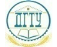 МИНИСТЕРСТВО НАУКИ И ВЫСШЕГО ОБРАЗОВАНИЯ РОССИЙСКОЙ ФЕДЕРАЦИИМИНИСТЕРСТВО НАУКИ И ВЫСШЕГО ОБРАЗОВАНИЯ РОССИЙСКОЙ ФЕДЕРАЦИИМИНИСТЕРСТВО НАУКИ И ВЫСШЕГО ОБРАЗОВАНИЯ РОССИЙСКОЙ ФЕДЕРАЦИИМИНИСТЕРСТВО НАУКИ И ВЫСШЕГО ОБРАЗОВАНИЯ РОССИЙСКОЙ ФЕДЕРАЦИИМИНИСТЕРСТВО НАУКИ И ВЫСШЕГО ОБРАЗОВАНИЯ РОССИЙСКОЙ ФЕДЕРАЦИИМИНИСТЕРСТВО НАУКИ И ВЫСШЕГО ОБРАЗОВАНИЯ РОССИЙСКОЙ ФЕДЕРАЦИИМИНИСТЕРСТВО НАУКИ И ВЫСШЕГО ОБРАЗОВАНИЯ РОССИЙСКОЙ ФЕДЕРАЦИИМИНИСТЕРСТВО НАУКИ И ВЫСШЕГО ОБРАЗОВАНИЯ РОССИЙСКОЙ ФЕДЕРАЦИИМИНИСТЕРСТВО НАУКИ И ВЫСШЕГО ОБРАЗОВАНИЯ РОССИЙСКОЙ ФЕДЕРАЦИИМИНИСТЕРСТВО НАУКИ И ВЫСШЕГО ОБРАЗОВАНИЯ РОССИЙСКОЙ ФЕДЕРАЦИИМИНИСТЕРСТВО НАУКИ И ВЫСШЕГО ОБРАЗОВАНИЯ РОССИЙСКОЙ ФЕДЕРАЦИИМИНИСТЕРСТВО НАУКИ И ВЫСШЕГО ОБРАЗОВАНИЯ РОССИЙСКОЙ ФЕДЕРАЦИИМИНИСТЕРСТВО НАУКИ И ВЫСШЕГО ОБРАЗОВАНИЯ РОССИЙСКОЙ ФЕДЕРАЦИИМИНИСТЕРСТВО НАУКИ И ВЫСШЕГО ОБРАЗОВАНИЯ РОССИЙСКОЙ ФЕДЕРАЦИИМИНИСТЕРСТВО НАУКИ И ВЫСШЕГО ОБРАЗОВАНИЯ РОССИЙСКОЙ ФЕДЕРАЦИИМИНИСТЕРСТВО НАУКИ И ВЫСШЕГО ОБРАЗОВАНИЯ РОССИЙСКОЙ ФЕДЕРАЦИИМИНИСТЕРСТВО НАУКИ И ВЫСШЕГО ОБРАЗОВАНИЯ РОССИЙСКОЙ ФЕДЕРАЦИИМИНИСТЕРСТВО НАУКИ И ВЫСШЕГО ОБРАЗОВАНИЯ РОССИЙСКОЙ ФЕДЕРАЦИИМИНИСТЕРСТВО НАУКИ И ВЫСШЕГО ОБРАЗОВАНИЯ РОССИЙСКОЙ ФЕДЕРАЦИИФЕДЕРАЛЬНОЕ ГОСУДАРСТВЕННОЕ БЮДЖЕТНОЕ ОБРАЗОВАТЕЛЬНОЕ УЧРЕЖДЕНИЕ ВЫСШЕГО ОБРАЗОВАНИЯ«ДОНСКОЙ ГОСУДАРСТВЕННЫЙ ТЕХНИЧЕСКИЙ УНИВЕРСИТЕТ»(ДГТУ)ФЕДЕРАЛЬНОЕ ГОСУДАРСТВЕННОЕ БЮДЖЕТНОЕ ОБРАЗОВАТЕЛЬНОЕ УЧРЕЖДЕНИЕ ВЫСШЕГО ОБРАЗОВАНИЯ«ДОНСКОЙ ГОСУДАРСТВЕННЫЙ ТЕХНИЧЕСКИЙ УНИВЕРСИТЕТ»(ДГТУ)ФЕДЕРАЛЬНОЕ ГОСУДАРСТВЕННОЕ БЮДЖЕТНОЕ ОБРАЗОВАТЕЛЬНОЕ УЧРЕЖДЕНИЕ ВЫСШЕГО ОБРАЗОВАНИЯ«ДОНСКОЙ ГОСУДАРСТВЕННЫЙ ТЕХНИЧЕСКИЙ УНИВЕРСИТЕТ»(ДГТУ)ФЕДЕРАЛЬНОЕ ГОСУДАРСТВЕННОЕ БЮДЖЕТНОЕ ОБРАЗОВАТЕЛЬНОЕ УЧРЕЖДЕНИЕ ВЫСШЕГО ОБРАЗОВАНИЯ«ДОНСКОЙ ГОСУДАРСТВЕННЫЙ ТЕХНИЧЕСКИЙ УНИВЕРСИТЕТ»(ДГТУ)ФЕДЕРАЛЬНОЕ ГОСУДАРСТВЕННОЕ БЮДЖЕТНОЕ ОБРАЗОВАТЕЛЬНОЕ УЧРЕЖДЕНИЕ ВЫСШЕГО ОБРАЗОВАНИЯ«ДОНСКОЙ ГОСУДАРСТВЕННЫЙ ТЕХНИЧЕСКИЙ УНИВЕРСИТЕТ»(ДГТУ)ФЕДЕРАЛЬНОЕ ГОСУДАРСТВЕННОЕ БЮДЖЕТНОЕ ОБРАЗОВАТЕЛЬНОЕ УЧРЕЖДЕНИЕ ВЫСШЕГО ОБРАЗОВАНИЯ«ДОНСКОЙ ГОСУДАРСТВЕННЫЙ ТЕХНИЧЕСКИЙ УНИВЕРСИТЕТ»(ДГТУ)ФЕДЕРАЛЬНОЕ ГОСУДАРСТВЕННОЕ БЮДЖЕТНОЕ ОБРАЗОВАТЕЛЬНОЕ УЧРЕЖДЕНИЕ ВЫСШЕГО ОБРАЗОВАНИЯ«ДОНСКОЙ ГОСУДАРСТВЕННЫЙ ТЕХНИЧЕСКИЙ УНИВЕРСИТЕТ»(ДГТУ)ФЕДЕРАЛЬНОЕ ГОСУДАРСТВЕННОЕ БЮДЖЕТНОЕ ОБРАЗОВАТЕЛЬНОЕ УЧРЕЖДЕНИЕ ВЫСШЕГО ОБРАЗОВАНИЯ«ДОНСКОЙ ГОСУДАРСТВЕННЫЙ ТЕХНИЧЕСКИЙ УНИВЕРСИТЕТ»(ДГТУ)ФЕДЕРАЛЬНОЕ ГОСУДАРСТВЕННОЕ БЮДЖЕТНОЕ ОБРАЗОВАТЕЛЬНОЕ УЧРЕЖДЕНИЕ ВЫСШЕГО ОБРАЗОВАНИЯ«ДОНСКОЙ ГОСУДАРСТВЕННЫЙ ТЕХНИЧЕСКИЙ УНИВЕРСИТЕТ»(ДГТУ)ФЕДЕРАЛЬНОЕ ГОСУДАРСТВЕННОЕ БЮДЖЕТНОЕ ОБРАЗОВАТЕЛЬНОЕ УЧРЕЖДЕНИЕ ВЫСШЕГО ОБРАЗОВАНИЯ«ДОНСКОЙ ГОСУДАРСТВЕННЫЙ ТЕХНИЧЕСКИЙ УНИВЕРСИТЕТ»(ДГТУ)ФЕДЕРАЛЬНОЕ ГОСУДАРСТВЕННОЕ БЮДЖЕТНОЕ ОБРАЗОВАТЕЛЬНОЕ УЧРЕЖДЕНИЕ ВЫСШЕГО ОБРАЗОВАНИЯ«ДОНСКОЙ ГОСУДАРСТВЕННЫЙ ТЕХНИЧЕСКИЙ УНИВЕРСИТЕТ»(ДГТУ)ФЕДЕРАЛЬНОЕ ГОСУДАРСТВЕННОЕ БЮДЖЕТНОЕ ОБРАЗОВАТЕЛЬНОЕ УЧРЕЖДЕНИЕ ВЫСШЕГО ОБРАЗОВАНИЯ«ДОНСКОЙ ГОСУДАРСТВЕННЫЙ ТЕХНИЧЕСКИЙ УНИВЕРСИТЕТ»(ДГТУ)ФЕДЕРАЛЬНОЕ ГОСУДАРСТВЕННОЕ БЮДЖЕТНОЕ ОБРАЗОВАТЕЛЬНОЕ УЧРЕЖДЕНИЕ ВЫСШЕГО ОБРАЗОВАНИЯ«ДОНСКОЙ ГОСУДАРСТВЕННЫЙ ТЕХНИЧЕСКИЙ УНИВЕРСИТЕТ»(ДГТУ)ФЕДЕРАЛЬНОЕ ГОСУДАРСТВЕННОЕ БЮДЖЕТНОЕ ОБРАЗОВАТЕЛЬНОЕ УЧРЕЖДЕНИЕ ВЫСШЕГО ОБРАЗОВАНИЯ«ДОНСКОЙ ГОСУДАРСТВЕННЫЙ ТЕХНИЧЕСКИЙ УНИВЕРСИТЕТ»(ДГТУ)ФЕДЕРАЛЬНОЕ ГОСУДАРСТВЕННОЕ БЮДЖЕТНОЕ ОБРАЗОВАТЕЛЬНОЕ УЧРЕЖДЕНИЕ ВЫСШЕГО ОБРАЗОВАНИЯ«ДОНСКОЙ ГОСУДАРСТВЕННЫЙ ТЕХНИЧЕСКИЙ УНИВЕРСИТЕТ»(ДГТУ)ФЕДЕРАЛЬНОЕ ГОСУДАРСТВЕННОЕ БЮДЖЕТНОЕ ОБРАЗОВАТЕЛЬНОЕ УЧРЕЖДЕНИЕ ВЫСШЕГО ОБРАЗОВАНИЯ«ДОНСКОЙ ГОСУДАРСТВЕННЫЙ ТЕХНИЧЕСКИЙ УНИВЕРСИТЕТ»(ДГТУ)ФЕДЕРАЛЬНОЕ ГОСУДАРСТВЕННОЕ БЮДЖЕТНОЕ ОБРАЗОВАТЕЛЬНОЕ УЧРЕЖДЕНИЕ ВЫСШЕГО ОБРАЗОВАНИЯ«ДОНСКОЙ ГОСУДАРСТВЕННЫЙ ТЕХНИЧЕСКИЙ УНИВЕРСИТЕТ»(ДГТУ)ФЕДЕРАЛЬНОЕ ГОСУДАРСТВЕННОЕ БЮДЖЕТНОЕ ОБРАЗОВАТЕЛЬНОЕ УЧРЕЖДЕНИЕ ВЫСШЕГО ОБРАЗОВАНИЯ«ДОНСКОЙ ГОСУДАРСТВЕННЫЙ ТЕХНИЧЕСКИЙ УНИВЕРСИТЕТ»(ДГТУ)ФЕДЕРАЛЬНОЕ ГОСУДАРСТВЕННОЕ БЮДЖЕТНОЕ ОБРАЗОВАТЕЛЬНОЕ УЧРЕЖДЕНИЕ ВЫСШЕГО ОБРАЗОВАНИЯ«ДОНСКОЙ ГОСУДАРСТВЕННЫЙ ТЕХНИЧЕСКИЙ УНИВЕРСИТЕТ»(ДГТУ)УТВЕРЖДАЮУТВЕРЖДАЮУТВЕРЖДАЮУТВЕРЖДАЮУТВЕРЖДАЮДиректор КЭУПДиректор КЭУПДиректор КЭУПДиректор КЭУПДиректор КЭУП______________ В.И. Мигаль______________ В.И. Мигаль______________ В.И. Мигаль______________ В.И. Мигаль______________ В.И. Мигаль______________ В.И. Мигаль______________ В.И. Мигаль______________ В.И. Мигаль______________ В.И. Мигаль______________ В.И. Мигаль______________ В.И. Мигаль______________ В.И. Мигаль______________ В.И. Мигаль______________ В.И. Мигаль______________ В.И. МигальИнструментальные средства разработки программного обеспеченияИнструментальные средства разработки программного обеспеченияИнструментальные средства разработки программного обеспеченияИнструментальные средства разработки программного обеспеченияИнструментальные средства разработки программного обеспеченияИнструментальные средства разработки программного обеспеченияИнструментальные средства разработки программного обеспеченияИнструментальные средства разработки программного обеспеченияИнструментальные средства разработки программного обеспеченияИнструментальные средства разработки программного обеспеченияИнструментальные средства разработки программного обеспеченияИнструментальные средства разработки программного обеспеченияИнструментальные средства разработки программного обеспеченияИнструментальные средства разработки программного обеспеченияИнструментальные средства разработки программного обеспеченияИнструментальные средства разработки программного обеспеченияИнструментальные средства разработки программного обеспеченияИнструментальные средства разработки программного обеспеченияИнструментальные средства разработки программного обеспечениярабочая программа дисциплины (модуля)рабочая программа дисциплины (модуля)рабочая программа дисциплины (модуля)рабочая программа дисциплины (модуля)рабочая программа дисциплины (модуля)рабочая программа дисциплины (модуля)рабочая программа дисциплины (модуля)рабочая программа дисциплины (модуля)рабочая программа дисциплины (модуля)рабочая программа дисциплины (модуля)рабочая программа дисциплины (модуля)рабочая программа дисциплины (модуля)рабочая программа дисциплины (модуля)рабочая программа дисциплины (модуля)рабочая программа дисциплины (модуля)рабочая программа дисциплины (модуля)рабочая программа дисциплины (модуля)рабочая программа дисциплины (модуля)рабочая программа дисциплины (модуля)Закреплена заЗакреплена заУчебный планУчебный планУчебный планУчебный план09.02.07-16-2-2022-23 - ИС.plxИнформационные системы и программированиеПрофиль получаемого профессионального образования при реализации программы среднего общего образования: технологический09.02.07-16-2-2022-23 - ИС.plxИнформационные системы и программированиеПрофиль получаемого профессионального образования при реализации программы среднего общего образования: технологический09.02.07-16-2-2022-23 - ИС.plxИнформационные системы и программированиеПрофиль получаемого профессионального образования при реализации программы среднего общего образования: технологический09.02.07-16-2-2022-23 - ИС.plxИнформационные системы и программированиеПрофиль получаемого профессионального образования при реализации программы среднего общего образования: технологический09.02.07-16-2-2022-23 - ИС.plxИнформационные системы и программированиеПрофиль получаемого профессионального образования при реализации программы среднего общего образования: технологический09.02.07-16-2-2022-23 - ИС.plxИнформационные системы и программированиеПрофиль получаемого профессионального образования при реализации программы среднего общего образования: технологический09.02.07-16-2-2022-23 - ИС.plxИнформационные системы и программированиеПрофиль получаемого профессионального образования при реализации программы среднего общего образования: технологический09.02.07-16-2-2022-23 - ИС.plxИнформационные системы и программированиеПрофиль получаемого профессионального образования при реализации программы среднего общего образования: технологический09.02.07-16-2-2022-23 - ИС.plxИнформационные системы и программированиеПрофиль получаемого профессионального образования при реализации программы среднего общего образования: технологический09.02.07-16-2-2022-23 - ИС.plxИнформационные системы и программированиеПрофиль получаемого профессионального образования при реализации программы среднего общего образования: технологический09.02.07-16-2-2022-23 - ИС.plxИнформационные системы и программированиеПрофиль получаемого профессионального образования при реализации программы среднего общего образования: технологический09.02.07-16-2-2022-23 - ИС.plxИнформационные системы и программированиеПрофиль получаемого профессионального образования при реализации программы среднего общего образования: технологический09.02.07-16-2-2022-23 - ИС.plxИнформационные системы и программированиеПрофиль получаемого профессионального образования при реализации программы среднего общего образования: технологический09.02.07-16-2-2022-23 - ИС.plxИнформационные системы и программированиеПрофиль получаемого профессионального образования при реализации программы среднего общего образования: технологический09.02.07-16-2-2022-23 - ИС.plxИнформационные системы и программированиеПрофиль получаемого профессионального образования при реализации программы среднего общего образования: технологический09.02.07-16-2-2022-23 - ИС.plxИнформационные системы и программированиеПрофиль получаемого профессионального образования при реализации программы среднего общего образования: технологический09.02.07-16-2-2022-23 - ИС.plxИнформационные системы и программированиеПрофиль получаемого профессионального образования при реализации программы среднего общего образования: технологический09.02.07-16-2-2022-23 - ИС.plxИнформационные системы и программированиеПрофиль получаемого профессионального образования при реализации программы среднего общего образования: технологический09.02.07-16-2-2022-23 - ИС.plxИнформационные системы и программированиеПрофиль получаемого профессионального образования при реализации программы среднего общего образования: технологический09.02.07-16-2-2022-23 - ИС.plxИнформационные системы и программированиеПрофиль получаемого профессионального образования при реализации программы среднего общего образования: технологический09.02.07-16-2-2022-23 - ИС.plxИнформационные системы и программированиеПрофиль получаемого профессионального образования при реализации программы среднего общего образования: технологический09.02.07-16-2-2022-23 - ИС.plxИнформационные системы и программированиеПрофиль получаемого профессионального образования при реализации программы среднего общего образования: технологический09.02.07-16-2-2022-23 - ИС.plxИнформационные системы и программированиеПрофиль получаемого профессионального образования при реализации программы среднего общего образования: технологический09.02.07-16-2-2022-23 - ИС.plxИнформационные системы и программированиеПрофиль получаемого профессионального образования при реализации программы среднего общего образования: технологический09.02.07-16-2-2022-23 - ИС.plxИнформационные системы и программированиеПрофиль получаемого профессионального образования при реализации программы среднего общего образования: технологический09.02.07-16-2-2022-23 - ИС.plxИнформационные системы и программированиеПрофиль получаемого профессионального образования при реализации программы среднего общего образования: технологический09.02.07-16-2-2022-23 - ИС.plxИнформационные системы и программированиеПрофиль получаемого профессионального образования при реализации программы среднего общего образования: технологический09.02.07-16-2-2022-23 - ИС.plxИнформационные системы и программированиеПрофиль получаемого профессионального образования при реализации программы среднего общего образования: технологическийКвалификацияКвалификацияКвалификацияКвалификацияспециалист по информационным системамспециалист по информационным системамспециалист по информационным системамспециалист по информационным системамспециалист по информационным системамспециалист по информационным системамспециалист по информационным системамспециалист по информационным системамспециалист по информационным системамспециалист по информационным системамспециалист по информационным системамспециалист по информационным системамспециалист по информационным системамспециалист по информационным системамФорма обученияФорма обученияФорма обученияФорма обученияочнаяочнаяочнаяочнаяочнаяочнаяочнаяочнаяочнаяочнаяочнаяочнаяочнаяочнаяОбщая трудоемкостьОбщая трудоемкостьОбщая трудоемкость0 ЗЕТ0 ЗЕТ0 ЗЕТ0 ЗЕТЧасов по учебному плануЧасов по учебному плануЧасов по учебному плануЧасов по учебному плануЧасов по учебному плану7171Формы контроля  в семестрах:Формы контроля  в семестрах:Формы контроля  в семестрах:Формы контроля  в семестрах:Формы контроля  в семестрах:в том числе:в том числе:в том числе:в том числе:в том числе:зачеты с оценкой 4зачеты с оценкой 4зачеты с оценкой 4аудиторные занятияаудиторные занятияаудиторные занятияаудиторные занятия6969зачеты с оценкой 4зачеты с оценкой 4зачеты с оценкой 4самостоятельная работасамостоятельная работасамостоятельная работасамостоятельная работа22Распределение часов дисциплины по семестрамРаспределение часов дисциплины по семестрамРаспределение часов дисциплины по семестрамРаспределение часов дисциплины по семестрамРаспределение часов дисциплины по семестрамСеместр44ИтогоИтогоНедель23 4/623 4/6ИтогоИтогоВид занятийУПРПУПРПЛекции23232323Практические46464646В том числе в форме практ.подготовки4444Итого ауд.69696969Сам. работа2222Итого71717171УП: 09.02.07-16-2-2022-23 - ИС.plxУП: 09.02.07-16-2-2022-23 - ИС.plxУП: 09.02.07-16-2-2022-23 - ИС.plxУП: 09.02.07-16-2-2022-23 - ИС.plxУП: 09.02.07-16-2-2022-23 - ИС.plxстр. 3Программу составил(и):Программу составил(и):Программу составил(и):Программу составил(и):Преп., Л.А. Белас _________________Преп., Л.А. Белас _________________Преп., Л.А. Белас _________________Преп., Л.А. Белас _________________Преп., Л.А. Белас _________________Преп., Л.А. Белас _________________Преп., Л.А. Белас _________________Преп., Л.А. Белас _________________Преп., Л.А. Белас _________________Преп., Л.А. Белас _________________Рецензент(ы):Рецензент(ы):Рецензент(ы):Рецензент(ы):Преп., С.В. Шинакова _________________Преп., С.В. Шинакова _________________Преп., С.В. Шинакова _________________Преп., С.В. Шинакова _________________Преп., С.В. Шинакова _________________Преп., С.В. Шинакова _________________Преп., С.В. Шинакова _________________Преп., С.В. Шинакова _________________Преп., С.В. Шинакова _________________Преп., С.В. Шинакова _________________Рабочая программа дисциплины (модуля)Рабочая программа дисциплины (модуля)Рабочая программа дисциплины (модуля)Рабочая программа дисциплины (модуля)Рабочая программа дисциплины (модуля)Рабочая программа дисциплины (модуля)Рабочая программа дисциплины (модуля)Инструментальные средства разработки программного обеспеченияИнструментальные средства разработки программного обеспеченияИнструментальные средства разработки программного обеспеченияИнструментальные средства разработки программного обеспеченияИнструментальные средства разработки программного обеспеченияИнструментальные средства разработки программного обеспеченияИнструментальные средства разработки программного обеспеченияИнструментальные средства разработки программного обеспеченияИнструментальные средства разработки программного обеспеченияИнструментальные средства разработки программного обеспеченияразработана в соответствии с ФГОС СПО:разработана в соответствии с ФГОС СПО:разработана в соответствии с ФГОС СПО:разработана в соответствии с ФГОС СПО:разработана в соответствии с ФГОС СПО:разработана в соответствии с ФГОС СПО:разработана в соответствии с ФГОС СПО:Федеральный государственный образовательный стандарт среднего профессионального образования по специальности 09.02.07 ИНФОРМАЦИОННЫЕ СИСТЕМЫ И ПРОГРАММИРОВАНИЕ (уровень подготовки кадров высшей квалификации). (приказ Минобрнауки России от 09.12.2016 г. № 1547)Федеральный государственный образовательный стандарт среднего профессионального образования по специальности 09.02.07 ИНФОРМАЦИОННЫЕ СИСТЕМЫ И ПРОГРАММИРОВАНИЕ (уровень подготовки кадров высшей квалификации). (приказ Минобрнауки России от 09.12.2016 г. № 1547)Федеральный государственный образовательный стандарт среднего профессионального образования по специальности 09.02.07 ИНФОРМАЦИОННЫЕ СИСТЕМЫ И ПРОГРАММИРОВАНИЕ (уровень подготовки кадров высшей квалификации). (приказ Минобрнауки России от 09.12.2016 г. № 1547)Федеральный государственный образовательный стандарт среднего профессионального образования по специальности 09.02.07 ИНФОРМАЦИОННЫЕ СИСТЕМЫ И ПРОГРАММИРОВАНИЕ (уровень подготовки кадров высшей квалификации). (приказ Минобрнауки России от 09.12.2016 г. № 1547)Федеральный государственный образовательный стандарт среднего профессионального образования по специальности 09.02.07 ИНФОРМАЦИОННЫЕ СИСТЕМЫ И ПРОГРАММИРОВАНИЕ (уровень подготовки кадров высшей квалификации). (приказ Минобрнауки России от 09.12.2016 г. № 1547)Федеральный государственный образовательный стандарт среднего профессионального образования по специальности 09.02.07 ИНФОРМАЦИОННЫЕ СИСТЕМЫ И ПРОГРАММИРОВАНИЕ (уровень подготовки кадров высшей квалификации). (приказ Минобрнауки России от 09.12.2016 г. № 1547)Федеральный государственный образовательный стандарт среднего профессионального образования по специальности 09.02.07 ИНФОРМАЦИОННЫЕ СИСТЕМЫ И ПРОГРАММИРОВАНИЕ (уровень подготовки кадров высшей квалификации). (приказ Минобрнауки России от 09.12.2016 г. № 1547)Федеральный государственный образовательный стандарт среднего профессионального образования по специальности 09.02.07 ИНФОРМАЦИОННЫЕ СИСТЕМЫ И ПРОГРАММИРОВАНИЕ (уровень подготовки кадров высшей квалификации). (приказ Минобрнауки России от 09.12.2016 г. № 1547)Федеральный государственный образовательный стандарт среднего профессионального образования по специальности 09.02.07 ИНФОРМАЦИОННЫЕ СИСТЕМЫ И ПРОГРАММИРОВАНИЕ (уровень подготовки кадров высшей квалификации). (приказ Минобрнауки России от 09.12.2016 г. № 1547)Федеральный государственный образовательный стандарт среднего профессионального образования по специальности 09.02.07 ИНФОРМАЦИОННЫЕ СИСТЕМЫ И ПРОГРАММИРОВАНИЕ (уровень подготовки кадров высшей квалификации). (приказ Минобрнауки России от 09.12.2016 г. № 1547)составлена на основании учебного плана:составлена на основании учебного плана:составлена на основании учебного плана:составлена на основании учебного плана:составлена на основании учебного плана:составлена на основании учебного плана:составлена на основании учебного плана:Информационные системы и программированиеПрофиль получаемого профессионального образования при реализации программы среднего общего образования: технологическийИнформационные системы и программированиеПрофиль получаемого профессионального образования при реализации программы среднего общего образования: технологическийИнформационные системы и программированиеПрофиль получаемого профессионального образования при реализации программы среднего общего образования: технологическийИнформационные системы и программированиеПрофиль получаемого профессионального образования при реализации программы среднего общего образования: технологическийИнформационные системы и программированиеПрофиль получаемого профессионального образования при реализации программы среднего общего образования: технологическийИнформационные системы и программированиеПрофиль получаемого профессионального образования при реализации программы среднего общего образования: технологическийИнформационные системы и программированиеПрофиль получаемого профессионального образования при реализации программы среднего общего образования: технологическийИнформационные системы и программированиеПрофиль получаемого профессионального образования при реализации программы среднего общего образования: технологическийИнформационные системы и программированиеПрофиль получаемого профессионального образования при реализации программы среднего общего образования: технологическийИнформационные системы и программированиеПрофиль получаемого профессионального образования при реализации программы среднего общего образования: технологическийутвержденного Учёным советом университета от 22.04.2021 протокол № 10.утвержденного Учёным советом университета от 22.04.2021 протокол № 10.утвержденного Учёным советом университета от 22.04.2021 протокол № 10.утвержденного Учёным советом университета от 22.04.2021 протокол № 10.утвержденного Учёным советом университета от 22.04.2021 протокол № 10.утвержденного Учёным советом университета от 22.04.2021 протокол № 10.утвержденного Учёным советом университета от 22.04.2021 протокол № 10.утвержденного Учёным советом университета от 22.04.2021 протокол № 10.утвержденного Учёным советом университета от 22.04.2021 протокол № 10.утвержденного Учёным советом университета от 22.04.2021 протокол № 10.Рабочая программа одобрена на заседании ЦКРабочая программа одобрена на заседании ЦКРабочая программа одобрена на заседании ЦКРабочая программа одобрена на заседании ЦКРабочая программа одобрена на заседании ЦКРабочая программа одобрена на заседании ЦКРабочая программа одобрена на заседании ЦКРабочая программа одобрена на заседании ЦКРабочая программа одобрена на заседании ЦКРабочая программа одобрена на заседании ЦКПротокол от 30.06.2021 г.  № 6Срок действия программы:  уч.г.Протокол от 30.06.2021 г.  № 6Срок действия программы:  уч.г.Протокол от 30.06.2021 г.  № 6Срок действия программы:  уч.г.Протокол от 30.06.2021 г.  № 6Срок действия программы:  уч.г.Протокол от 30.06.2021 г.  № 6Срок действия программы:  уч.г.Протокол от 30.06.2021 г.  № 6Срок действия программы:  уч.г.Протокол от 30.06.2021 г.  № 6Срок действия программы:  уч.г.Протокол от 30.06.2021 г.  № 6Срок действия программы:  уч.г.Протокол от 30.06.2021 г.  № 6Срок действия программы:  уч.г.Протокол от 30.06.2021 г.  № 6Срок действия программы:  уч.г.Протокол от 30.06.2021 г.  № 6Срок действия программы:  уч.г.Протокол от 30.06.2021 г.  № 6Срок действия программы:  уч.г.Протокол от 30.06.2021 г.  № 6Срок действия программы:  уч.г.Протокол от 30.06.2021 г.  № 6Срок действия программы:  уч.г.Протокол от 30.06.2021 г.  № 6Срок действия программы:  уч.г.Протокол от 30.06.2021 г.  № 6Срок действия программы:  уч.г.Протокол от 30.06.2021 г.  № 6Срок действия программы:  уч.г.Протокол от 30.06.2021 г.  № 6Срок действия программы:  уч.г.Протокол от 30.06.2021 г.  № 6Срок действия программы:  уч.г.Протокол от 30.06.2021 г.  № 6Срок действия программы:  уч.г.Протокол от 30.06.2021 г.  № 6Срок действия программы:  уч.г.Протокол от 30.06.2021 г.  № 6Срок действия программы:  уч.г.Протокол от 30.06.2021 г.  № 6Срок действия программы:  уч.г.Протокол от 30.06.2021 г.  № 6Срок действия программы:  уч.г.Протокол от 30.06.2021 г.  № 6Срок действия программы:  уч.г.Протокол от 30.06.2021 г.  № 6Срок действия программы:  уч.г.Протокол от 30.06.2021 г.  № 6Срок действия программы:  уч.г.Протокол от 30.06.2021 г.  № 6Срок действия программы:  уч.г.Протокол от 30.06.2021 г.  № 6Срок действия программы:  уч.г.Протокол от 30.06.2021 г.  № 6Срок действия программы:  уч.г.Протокол от 30.06.2021 г.  № 6Срок действия программы:  уч.г.Протокол от 30.06.2021 г.  № 6Срок действия программы:  уч.г.Протокол от 30.06.2021 г.  № 6Срок действия программы:  уч.г.Протокол от 30.06.2021 г.  № 6Срок действия программы:  уч.г.Протокол от 30.06.2021 г.  № 6Срок действия программы:  уч.г.Протокол от 30.06.2021 г.  № 6Срок действия программы:  уч.г.Протокол от 30.06.2021 г.  № 6Срок действия программы:  уч.г.Протокол от 30.06.2021 г.  № 6Срок действия программы:  уч.г.Протокол от 30.06.2021 г.  № 6Срок действия программы:  уч.г.Протокол от 30.06.2021 г.  № 6Срок действия программы:  уч.г.С.В. ШинаковаС.В. ШинаковаС.В. Шинаковаличная подписьинициалы, фамилияинициалы, фамилияинициалы, фамилияинициалы, фамилияинициалы, фамилияинициалы, фамилияУП: 09.02.07-16-2-2022-23 - ИС.plxУП: 09.02.07-16-2-2022-23 - ИС.plxУП: 09.02.07-16-2-2022-23 - ИС.plxУП: 09.02.07-16-2-2022-23 - ИС.plxУП: 09.02.07-16-2-2022-23 - ИС.plxстр. 41. ОБЛАСТЬ ПРИМЕНЕНИЯ РАБОЧЕЙ ПРОГРАММЫ1. ОБЛАСТЬ ПРИМЕНЕНИЯ РАБОЧЕЙ ПРОГРАММЫ1. ОБЛАСТЬ ПРИМЕНЕНИЯ РАБОЧЕЙ ПРОГРАММЫ1. ОБЛАСТЬ ПРИМЕНЕНИЯ РАБОЧЕЙ ПРОГРАММЫ1. ОБЛАСТЬ ПРИМЕНЕНИЯ РАБОЧЕЙ ПРОГРАММЫ1. ОБЛАСТЬ ПРИМЕНЕНИЯ РАБОЧЕЙ ПРОГРАММЫ1. ОБЛАСТЬ ПРИМЕНЕНИЯ РАБОЧЕЙ ПРОГРАММЫ1. ОБЛАСТЬ ПРИМЕНЕНИЯ РАБОЧЕЙ ПРОГРАММЫ1. ОБЛАСТЬ ПРИМЕНЕНИЯ РАБОЧЕЙ ПРОГРАММЫ1. ОБЛАСТЬ ПРИМЕНЕНИЯ РАБОЧЕЙ ПРОГРАММЫ1. ОБЛАСТЬ ПРИМЕНЕНИЯ РАБОЧЕЙ ПРОГРАММЫ1. ОБЛАСТЬ ПРИМЕНЕНИЯ РАБОЧЕЙ ПРОГРАММЫ2. МЕСТО ДИСЦИПЛИНЫ (МОДУЛЯ)  В СТРУКТУРЕ ОБРАЗОВАТЕЛЬНОЙ ПРОГРАММЫ2. МЕСТО ДИСЦИПЛИНЫ (МОДУЛЯ)  В СТРУКТУРЕ ОБРАЗОВАТЕЛЬНОЙ ПРОГРАММЫ2. МЕСТО ДИСЦИПЛИНЫ (МОДУЛЯ)  В СТРУКТУРЕ ОБРАЗОВАТЕЛЬНОЙ ПРОГРАММЫ2. МЕСТО ДИСЦИПЛИНЫ (МОДУЛЯ)  В СТРУКТУРЕ ОБРАЗОВАТЕЛЬНОЙ ПРОГРАММЫ2. МЕСТО ДИСЦИПЛИНЫ (МОДУЛЯ)  В СТРУКТУРЕ ОБРАЗОВАТЕЛЬНОЙ ПРОГРАММЫ2. МЕСТО ДИСЦИПЛИНЫ (МОДУЛЯ)  В СТРУКТУРЕ ОБРАЗОВАТЕЛЬНОЙ ПРОГРАММЫ2. МЕСТО ДИСЦИПЛИНЫ (МОДУЛЯ)  В СТРУКТУРЕ ОБРАЗОВАТЕЛЬНОЙ ПРОГРАММЫ2. МЕСТО ДИСЦИПЛИНЫ (МОДУЛЯ)  В СТРУКТУРЕ ОБРАЗОВАТЕЛЬНОЙ ПРОГРАММЫ2. МЕСТО ДИСЦИПЛИНЫ (МОДУЛЯ)  В СТРУКТУРЕ ОБРАЗОВАТЕЛЬНОЙ ПРОГРАММЫ2. МЕСТО ДИСЦИПЛИНЫ (МОДУЛЯ)  В СТРУКТУРЕ ОБРАЗОВАТЕЛЬНОЙ ПРОГРАММЫ2. МЕСТО ДИСЦИПЛИНЫ (МОДУЛЯ)  В СТРУКТУРЕ ОБРАЗОВАТЕЛЬНОЙ ПРОГРАММЫ2. МЕСТО ДИСЦИПЛИНЫ (МОДУЛЯ)  В СТРУКТУРЕ ОБРАЗОВАТЕЛЬНОЙ ПРОГРАММЫЦикл (раздел) ОП:Цикл (раздел) ОП:Цикл (раздел) ОП:МДК.02.02МДК.02.02МДК.02.02МДК.02.02МДК.02.02МДК.02.02МДК.02.02МДК.02.02МДК.02.022.1Требования к предварительной подготовке обучающегося:Требования к предварительной подготовке обучающегося:Требования к предварительной подготовке обучающегося:Требования к предварительной подготовке обучающегося:Требования к предварительной подготовке обучающегося:Требования к предварительной подготовке обучающегося:Требования к предварительной подготовке обучающегося:Требования к предварительной подготовке обучающегося:Требования к предварительной подготовке обучающегося:Требования к предварительной подготовке обучающегося:Требования к предварительной подготовке обучающегося:2.1.1ИнформатикаИнформатикаИнформатикаИнформатикаИнформатикаИнформатикаИнформатикаИнформатикаИнформатикаИнформатикаИнформатика2.2Дисциплины (модули) и практики, для которых освоение данной дисциплины (модуля) необходимо как предшествующее:Дисциплины (модули) и практики, для которых освоение данной дисциплины (модуля) необходимо как предшествующее:Дисциплины (модули) и практики, для которых освоение данной дисциплины (модуля) необходимо как предшествующее:Дисциплины (модули) и практики, для которых освоение данной дисциплины (модуля) необходимо как предшествующее:Дисциплины (модули) и практики, для которых освоение данной дисциплины (модуля) необходимо как предшествующее:Дисциплины (модули) и практики, для которых освоение данной дисциплины (модуля) необходимо как предшествующее:Дисциплины (модули) и практики, для которых освоение данной дисциплины (модуля) необходимо как предшествующее:Дисциплины (модули) и практики, для которых освоение данной дисциплины (модуля) необходимо как предшествующее:Дисциплины (модули) и практики, для которых освоение данной дисциплины (модуля) необходимо как предшествующее:Дисциплины (модули) и практики, для которых освоение данной дисциплины (модуля) необходимо как предшествующее:Дисциплины (модули) и практики, для которых освоение данной дисциплины (модуля) необходимо как предшествующее:3. ЦЕЛИ И ЗАДАЧИ ДИСЦИПЛИНЫ (МОДУЛЯ) - ТРЕБОВАНИЯ К РЕЗУЛЬТАТУ ОСВОЕНИЕ ДИСЦИПЛИНЫ (МОДУЛЯ)3. ЦЕЛИ И ЗАДАЧИ ДИСЦИПЛИНЫ (МОДУЛЯ) - ТРЕБОВАНИЯ К РЕЗУЛЬТАТУ ОСВОЕНИЕ ДИСЦИПЛИНЫ (МОДУЛЯ)3. ЦЕЛИ И ЗАДАЧИ ДИСЦИПЛИНЫ (МОДУЛЯ) - ТРЕБОВАНИЯ К РЕЗУЛЬТАТУ ОСВОЕНИЕ ДИСЦИПЛИНЫ (МОДУЛЯ)3. ЦЕЛИ И ЗАДАЧИ ДИСЦИПЛИНЫ (МОДУЛЯ) - ТРЕБОВАНИЯ К РЕЗУЛЬТАТУ ОСВОЕНИЕ ДИСЦИПЛИНЫ (МОДУЛЯ)3. ЦЕЛИ И ЗАДАЧИ ДИСЦИПЛИНЫ (МОДУЛЯ) - ТРЕБОВАНИЯ К РЕЗУЛЬТАТУ ОСВОЕНИЕ ДИСЦИПЛИНЫ (МОДУЛЯ)3. ЦЕЛИ И ЗАДАЧИ ДИСЦИПЛИНЫ (МОДУЛЯ) - ТРЕБОВАНИЯ К РЕЗУЛЬТАТУ ОСВОЕНИЕ ДИСЦИПЛИНЫ (МОДУЛЯ)3. ЦЕЛИ И ЗАДАЧИ ДИСЦИПЛИНЫ (МОДУЛЯ) - ТРЕБОВАНИЯ К РЕЗУЛЬТАТУ ОСВОЕНИЕ ДИСЦИПЛИНЫ (МОДУЛЯ)3. ЦЕЛИ И ЗАДАЧИ ДИСЦИПЛИНЫ (МОДУЛЯ) - ТРЕБОВАНИЯ К РЕЗУЛЬТАТУ ОСВОЕНИЕ ДИСЦИПЛИНЫ (МОДУЛЯ)3. ЦЕЛИ И ЗАДАЧИ ДИСЦИПЛИНЫ (МОДУЛЯ) - ТРЕБОВАНИЯ К РЕЗУЛЬТАТУ ОСВОЕНИЕ ДИСЦИПЛИНЫ (МОДУЛЯ)3. ЦЕЛИ И ЗАДАЧИ ДИСЦИПЛИНЫ (МОДУЛЯ) - ТРЕБОВАНИЯ К РЕЗУЛЬТАТУ ОСВОЕНИЕ ДИСЦИПЛИНЫ (МОДУЛЯ)3. ЦЕЛИ И ЗАДАЧИ ДИСЦИПЛИНЫ (МОДУЛЯ) - ТРЕБОВАНИЯ К РЕЗУЛЬТАТУ ОСВОЕНИЕ ДИСЦИПЛИНЫ (МОДУЛЯ)3. ЦЕЛИ И ЗАДАЧИ ДИСЦИПЛИНЫ (МОДУЛЯ) - ТРЕБОВАНИЯ К РЕЗУЛЬТАТУ ОСВОЕНИЕ ДИСЦИПЛИНЫ (МОДУЛЯ)ОК 01.: Выбирать способы решения задач профессиональной деятельности, применительно к различным контекстам.ОК 01.: Выбирать способы решения задач профессиональной деятельности, применительно к различным контекстам.ОК 01.: Выбирать способы решения задач профессиональной деятельности, применительно к различным контекстам.ОК 01.: Выбирать способы решения задач профессиональной деятельности, применительно к различным контекстам.ОК 01.: Выбирать способы решения задач профессиональной деятельности, применительно к различным контекстам.ОК 01.: Выбирать способы решения задач профессиональной деятельности, применительно к различным контекстам.ОК 01.: Выбирать способы решения задач профессиональной деятельности, применительно к различным контекстам.ОК 01.: Выбирать способы решения задач профессиональной деятельности, применительно к различным контекстам.ОК 01.: Выбирать способы решения задач профессиональной деятельности, применительно к различным контекстам.ОК 01.: Выбирать способы решения задач профессиональной деятельности, применительно к различным контекстам.ОК 01.: Выбирать способы решения задач профессиональной деятельности, применительно к различным контекстам.ОК 01.: Выбирать способы решения задач профессиональной деятельности, применительно к различным контекстам.ОК 02.: Осуществлять поиск, анализ и интерпретацию информации, необходимой для выполнения задач профессиональной деятельности.ОК 02.: Осуществлять поиск, анализ и интерпретацию информации, необходимой для выполнения задач профессиональной деятельности.ОК 02.: Осуществлять поиск, анализ и интерпретацию информации, необходимой для выполнения задач профессиональной деятельности.ОК 02.: Осуществлять поиск, анализ и интерпретацию информации, необходимой для выполнения задач профессиональной деятельности.ОК 02.: Осуществлять поиск, анализ и интерпретацию информации, необходимой для выполнения задач профессиональной деятельности.ОК 02.: Осуществлять поиск, анализ и интерпретацию информации, необходимой для выполнения задач профессиональной деятельности.ОК 02.: Осуществлять поиск, анализ и интерпретацию информации, необходимой для выполнения задач профессиональной деятельности.ОК 02.: Осуществлять поиск, анализ и интерпретацию информации, необходимой для выполнения задач профессиональной деятельности.ОК 02.: Осуществлять поиск, анализ и интерпретацию информации, необходимой для выполнения задач профессиональной деятельности.ОК 02.: Осуществлять поиск, анализ и интерпретацию информации, необходимой для выполнения задач профессиональной деятельности.ОК 02.: Осуществлять поиск, анализ и интерпретацию информации, необходимой для выполнения задач профессиональной деятельности.ОК 02.: Осуществлять поиск, анализ и интерпретацию информации, необходимой для выполнения задач профессиональной деятельности.ОК 03.: Планировать и реализовывать собственное профессиональное и личностное развитие.ОК 03.: Планировать и реализовывать собственное профессиональное и личностное развитие.ОК 03.: Планировать и реализовывать собственное профессиональное и личностное развитие.ОК 03.: Планировать и реализовывать собственное профессиональное и личностное развитие.ОК 03.: Планировать и реализовывать собственное профессиональное и личностное развитие.ОК 03.: Планировать и реализовывать собственное профессиональное и личностное развитие.ОК 03.: Планировать и реализовывать собственное профессиональное и личностное развитие.ОК 03.: Планировать и реализовывать собственное профессиональное и личностное развитие.ОК 03.: Планировать и реализовывать собственное профессиональное и личностное развитие.ОК 03.: Планировать и реализовывать собственное профессиональное и личностное развитие.ОК 03.: Планировать и реализовывать собственное профессиональное и личностное развитие.ОК 03.: Планировать и реализовывать собственное профессиональное и личностное развитие.ОК 04.: Работать в коллективе и команде, эффективно взаимодействовать с коллегами, руководством, клиентами.ОК 04.: Работать в коллективе и команде, эффективно взаимодействовать с коллегами, руководством, клиентами.ОК 04.: Работать в коллективе и команде, эффективно взаимодействовать с коллегами, руководством, клиентами.ОК 04.: Работать в коллективе и команде, эффективно взаимодействовать с коллегами, руководством, клиентами.ОК 04.: Работать в коллективе и команде, эффективно взаимодействовать с коллегами, руководством, клиентами.ОК 04.: Работать в коллективе и команде, эффективно взаимодействовать с коллегами, руководством, клиентами.ОК 04.: Работать в коллективе и команде, эффективно взаимодействовать с коллегами, руководством, клиентами.ОК 04.: Работать в коллективе и команде, эффективно взаимодействовать с коллегами, руководством, клиентами.ОК 04.: Работать в коллективе и команде, эффективно взаимодействовать с коллегами, руководством, клиентами.ОК 04.: Работать в коллективе и команде, эффективно взаимодействовать с коллегами, руководством, клиентами.ОК 04.: Работать в коллективе и команде, эффективно взаимодействовать с коллегами, руководством, клиентами.ОК 04.: Работать в коллективе и команде, эффективно взаимодействовать с коллегами, руководством, клиентами.ОК 05.: Осуществлять устную и письменную коммуникацию на государственном языке с учетом особенностей социального и культурного контекста.ОК 05.: Осуществлять устную и письменную коммуникацию на государственном языке с учетом особенностей социального и культурного контекста.ОК 05.: Осуществлять устную и письменную коммуникацию на государственном языке с учетом особенностей социального и культурного контекста.ОК 05.: Осуществлять устную и письменную коммуникацию на государственном языке с учетом особенностей социального и культурного контекста.ОК 05.: Осуществлять устную и письменную коммуникацию на государственном языке с учетом особенностей социального и культурного контекста.ОК 05.: Осуществлять устную и письменную коммуникацию на государственном языке с учетом особенностей социального и культурного контекста.ОК 05.: Осуществлять устную и письменную коммуникацию на государственном языке с учетом особенностей социального и культурного контекста.ОК 05.: Осуществлять устную и письменную коммуникацию на государственном языке с учетом особенностей социального и культурного контекста.ОК 05.: Осуществлять устную и письменную коммуникацию на государственном языке с учетом особенностей социального и культурного контекста.ОК 05.: Осуществлять устную и письменную коммуникацию на государственном языке с учетом особенностей социального и культурного контекста.ОК 05.: Осуществлять устную и письменную коммуникацию на государственном языке с учетом особенностей социального и культурного контекста.ОК 05.: Осуществлять устную и письменную коммуникацию на государственном языке с учетом особенностей социального и культурного контекста.ОК 06.: Проявлять гражданско-патриотическую позицию, демонстрировать осознанное поведение на основе традиционных общечеловеческих ценностей, применять стандарты антикоррупционного поведенияОК 06.: Проявлять гражданско-патриотическую позицию, демонстрировать осознанное поведение на основе традиционных общечеловеческих ценностей, применять стандарты антикоррупционного поведенияОК 06.: Проявлять гражданско-патриотическую позицию, демонстрировать осознанное поведение на основе традиционных общечеловеческих ценностей, применять стандарты антикоррупционного поведенияОК 06.: Проявлять гражданско-патриотическую позицию, демонстрировать осознанное поведение на основе традиционных общечеловеческих ценностей, применять стандарты антикоррупционного поведенияОК 06.: Проявлять гражданско-патриотическую позицию, демонстрировать осознанное поведение на основе традиционных общечеловеческих ценностей, применять стандарты антикоррупционного поведенияОК 06.: Проявлять гражданско-патриотическую позицию, демонстрировать осознанное поведение на основе традиционных общечеловеческих ценностей, применять стандарты антикоррупционного поведенияОК 06.: Проявлять гражданско-патриотическую позицию, демонстрировать осознанное поведение на основе традиционных общечеловеческих ценностей, применять стандарты антикоррупционного поведенияОК 06.: Проявлять гражданско-патриотическую позицию, демонстрировать осознанное поведение на основе традиционных общечеловеческих ценностей, применять стандарты антикоррупционного поведенияОК 06.: Проявлять гражданско-патриотическую позицию, демонстрировать осознанное поведение на основе традиционных общечеловеческих ценностей, применять стандарты антикоррупционного поведенияОК 06.: Проявлять гражданско-патриотическую позицию, демонстрировать осознанное поведение на основе традиционных общечеловеческих ценностей, применять стандарты антикоррупционного поведенияОК 06.: Проявлять гражданско-патриотическую позицию, демонстрировать осознанное поведение на основе традиционных общечеловеческих ценностей, применять стандарты антикоррупционного поведенияОК 06.: Проявлять гражданско-патриотическую позицию, демонстрировать осознанное поведение на основе традиционных общечеловеческих ценностей, применять стандарты антикоррупционного поведенияОК 07.: Содействовать сохранению окружающей среды, ресурсосбережению, эффективно действовать в чрезвычайных ситуациях.ОК 07.: Содействовать сохранению окружающей среды, ресурсосбережению, эффективно действовать в чрезвычайных ситуациях.ОК 07.: Содействовать сохранению окружающей среды, ресурсосбережению, эффективно действовать в чрезвычайных ситуациях.ОК 07.: Содействовать сохранению окружающей среды, ресурсосбережению, эффективно действовать в чрезвычайных ситуациях.ОК 07.: Содействовать сохранению окружающей среды, ресурсосбережению, эффективно действовать в чрезвычайных ситуациях.ОК 07.: Содействовать сохранению окружающей среды, ресурсосбережению, эффективно действовать в чрезвычайных ситуациях.ОК 07.: Содействовать сохранению окружающей среды, ресурсосбережению, эффективно действовать в чрезвычайных ситуациях.ОК 07.: Содействовать сохранению окружающей среды, ресурсосбережению, эффективно действовать в чрезвычайных ситуациях.ОК 07.: Содействовать сохранению окружающей среды, ресурсосбережению, эффективно действовать в чрезвычайных ситуациях.ОК 07.: Содействовать сохранению окружающей среды, ресурсосбережению, эффективно действовать в чрезвычайных ситуациях.ОК 07.: Содействовать сохранению окружающей среды, ресурсосбережению, эффективно действовать в чрезвычайных ситуациях.ОК 07.: Содействовать сохранению окружающей среды, ресурсосбережению, эффективно действовать в чрезвычайных ситуациях.ОК 09.: Использовать информационные технологии в профессиональной деятельности.ОК 09.: Использовать информационные технологии в профессиональной деятельности.ОК 09.: Использовать информационные технологии в профессиональной деятельности.ОК 09.: Использовать информационные технологии в профессиональной деятельности.ОК 09.: Использовать информационные технологии в профессиональной деятельности.ОК 09.: Использовать информационные технологии в профессиональной деятельности.ОК 09.: Использовать информационные технологии в профессиональной деятельности.ОК 09.: Использовать информационные технологии в профессиональной деятельности.ОК 09.: Использовать информационные технологии в профессиональной деятельности.ОК 09.: Использовать информационные технологии в профессиональной деятельности.ОК 09.: Использовать информационные технологии в профессиональной деятельности.ОК 09.: Использовать информационные технологии в профессиональной деятельности.ОК 10.: Пользоваться профессиональной документацией на государственном и иностранном языках.ОК 10.: Пользоваться профессиональной документацией на государственном и иностранном языках.ОК 10.: Пользоваться профессиональной документацией на государственном и иностранном языках.ОК 10.: Пользоваться профессиональной документацией на государственном и иностранном языках.ОК 10.: Пользоваться профессиональной документацией на государственном и иностранном языках.ОК 10.: Пользоваться профессиональной документацией на государственном и иностранном языках.ОК 10.: Пользоваться профессиональной документацией на государственном и иностранном языках.ОК 10.: Пользоваться профессиональной документацией на государственном и иностранном языках.ОК 10.: Пользоваться профессиональной документацией на государственном и иностранном языках.ОК 10.: Пользоваться профессиональной документацией на государственном и иностранном языках.ОК 10.: Пользоваться профессиональной документацией на государственном и иностранном языках.ОК 10.: Пользоваться профессиональной документацией на государственном и иностранном языках.ОК 11.: Использовать знания по финансовой грамотности, планировать предпринимательскую деятельность в профессиональной сфере.ОК 11.: Использовать знания по финансовой грамотности, планировать предпринимательскую деятельность в профессиональной сфере.ОК 11.: Использовать знания по финансовой грамотности, планировать предпринимательскую деятельность в профессиональной сфере.ОК 11.: Использовать знания по финансовой грамотности, планировать предпринимательскую деятельность в профессиональной сфере.ОК 11.: Использовать знания по финансовой грамотности, планировать предпринимательскую деятельность в профессиональной сфере.ОК 11.: Использовать знания по финансовой грамотности, планировать предпринимательскую деятельность в профессиональной сфере.ОК 11.: Использовать знания по финансовой грамотности, планировать предпринимательскую деятельность в профессиональной сфере.ОК 11.: Использовать знания по финансовой грамотности, планировать предпринимательскую деятельность в профессиональной сфере.ОК 11.: Использовать знания по финансовой грамотности, планировать предпринимательскую деятельность в профессиональной сфере.ОК 11.: Использовать знания по финансовой грамотности, планировать предпринимательскую деятельность в профессиональной сфере.ОК 11.: Использовать знания по финансовой грамотности, планировать предпринимательскую деятельность в профессиональной сфере.ОК 11.: Использовать знания по финансовой грамотности, планировать предпринимательскую деятельность в профессиональной сфере.ПК 2.2.: Выполнять интеграцию модулей в программное обеспечение.ПК 2.2.: Выполнять интеграцию модулей в программное обеспечение.ПК 2.2.: Выполнять интеграцию модулей в программное обеспечение.ПК 2.2.: Выполнять интеграцию модулей в программное обеспечение.ПК 2.2.: Выполнять интеграцию модулей в программное обеспечение.ПК 2.2.: Выполнять интеграцию модулей в программное обеспечение.ПК 2.2.: Выполнять интеграцию модулей в программное обеспечение.ПК 2.2.: Выполнять интеграцию модулей в программное обеспечение.ПК 2.2.: Выполнять интеграцию модулей в программное обеспечение.ПК 2.2.: Выполнять интеграцию модулей в программное обеспечение.ПК 2.2.: Выполнять интеграцию модулей в программное обеспечение.ПК 2.2.: Выполнять интеграцию модулей в программное обеспечение.ПК 2.3.: Выполнять отладку программного модуля с использованием специализированных программных средств.ПК 2.3.: Выполнять отладку программного модуля с использованием специализированных программных средств.ПК 2.3.: Выполнять отладку программного модуля с использованием специализированных программных средств.ПК 2.3.: Выполнять отладку программного модуля с использованием специализированных программных средств.ПК 2.3.: Выполнять отладку программного модуля с использованием специализированных программных средств.ПК 2.3.: Выполнять отладку программного модуля с использованием специализированных программных средств.ПК 2.3.: Выполнять отладку программного модуля с использованием специализированных программных средств.ПК 2.3.: Выполнять отладку программного модуля с использованием специализированных программных средств.ПК 2.3.: Выполнять отладку программного модуля с использованием специализированных программных средств.ПК 2.3.: Выполнять отладку программного модуля с использованием специализированных программных средств.ПК 2.3.: Выполнять отладку программного модуля с использованием специализированных программных средств.ПК 2.3.: Выполнять отладку программного модуля с использованием специализированных программных средств.ПК 2.5.: Производить инспектирование компонент программного обеспечения на предмет соответствия стандартам кодирования.ПК 2.5.: Производить инспектирование компонент программного обеспечения на предмет соответствия стандартам кодирования.ПК 2.5.: Производить инспектирование компонент программного обеспечения на предмет соответствия стандартам кодирования.ПК 2.5.: Производить инспектирование компонент программного обеспечения на предмет соответствия стандартам кодирования.ПК 2.5.: Производить инспектирование компонент программного обеспечения на предмет соответствия стандартам кодирования.ПК 2.5.: Производить инспектирование компонент программного обеспечения на предмет соответствия стандартам кодирования.ПК 2.5.: Производить инспектирование компонент программного обеспечения на предмет соответствия стандартам кодирования.ПК 2.5.: Производить инспектирование компонент программного обеспечения на предмет соответствия стандартам кодирования.ПК 2.5.: Производить инспектирование компонент программного обеспечения на предмет соответствия стандартам кодирования.ПК 2.5.: Производить инспектирование компонент программного обеспечения на предмет соответствия стандартам кодирования.ПК 2.5.: Производить инспектирование компонент программного обеспечения на предмет соответствия стандартам кодирования.ПК 2.5.: Производить инспектирование компонент программного обеспечения на предмет соответствия стандартам кодирования.В результате освоения дисциплины (модуля) обучающийся долженВ результате освоения дисциплины (модуля) обучающийся долженВ результате освоения дисциплины (модуля) обучающийся долженВ результате освоения дисциплины (модуля) обучающийся долженВ результате освоения дисциплины (модуля) обучающийся долженВ результате освоения дисциплины (модуля) обучающийся долженВ результате освоения дисциплины (модуля) обучающийся долженВ результате освоения дисциплины (модуля) обучающийся долженВ результате освоения дисциплины (модуля) обучающийся долженВ результате освоения дисциплины (модуля) обучающийся долженВ результате освоения дисциплины (модуля) обучающийся долженВ результате освоения дисциплины (модуля) обучающийся должен3.1Знать:Знать:Знать:Знать:Знать:Знать:Знать:Знать:Знать:Знать:Знать:3.1.1- модели процесса разработки программного обеспечения;- модели процесса разработки программного обеспечения;- модели процесса разработки программного обеспечения;- модели процесса разработки программного обеспечения;- модели процесса разработки программного обеспечения;- модели процесса разработки программного обеспечения;- модели процесса разработки программного обеспечения;- модели процесса разработки программного обеспечения;- модели процесса разработки программного обеспечения;- модели процесса разработки программного обеспечения;- модели процесса разработки программного обеспечения;3.1.2- основные принципы процесса разработки программного обеспечения;- основные принципы процесса разработки программного обеспечения;- основные принципы процесса разработки программного обеспечения;- основные принципы процесса разработки программного обеспечения;- основные принципы процесса разработки программного обеспечения;- основные принципы процесса разработки программного обеспечения;- основные принципы процесса разработки программного обеспечения;- основные принципы процесса разработки программного обеспечения;- основные принципы процесса разработки программного обеспечения;- основные принципы процесса разработки программного обеспечения;- основные принципы процесса разработки программного обеспечения;3.1.3- основные подходы к интегрированию программных модулей;- основные подходы к интегрированию программных модулей;- основные подходы к интегрированию программных модулей;- основные подходы к интегрированию программных модулей;- основные подходы к интегрированию программных модулей;- основные подходы к интегрированию программных модулей;- основные подходы к интегрированию программных модулей;- основные подходы к интегрированию программных модулей;- основные подходы к интегрированию программных модулей;- основные подходы к интегрированию программных модулей;- основные подходы к интегрированию программных модулей;3.1.4- основы верификации и аттестации программного обеспечения.- основы верификации и аттестации программного обеспечения.- основы верификации и аттестации программного обеспечения.- основы верификации и аттестации программного обеспечения.- основы верификации и аттестации программного обеспечения.- основы верификации и аттестации программного обеспечения.- основы верификации и аттестации программного обеспечения.- основы верификации и аттестации программного обеспечения.- основы верификации и аттестации программного обеспечения.- основы верификации и аттестации программного обеспечения.- основы верификации и аттестации программного обеспечения.3.2Уметь:Уметь:Уметь:Уметь:Уметь:Уметь:Уметь:Уметь:Уметь:Уметь:Уметь:3.2.1- использовать выбранную систему контроля версий;- использовать выбранную систему контроля версий;- использовать выбранную систему контроля версий;- использовать выбранную систему контроля версий;- использовать выбранную систему контроля версий;- использовать выбранную систему контроля версий;- использовать выбранную систему контроля версий;- использовать выбранную систему контроля версий;- использовать выбранную систему контроля версий;- использовать выбранную систему контроля версий;- использовать выбранную систему контроля версий;3.2.2- использовать методы для получения кода с заданной функциональностью и степенью качества.- использовать методы для получения кода с заданной функциональностью и степенью качества.- использовать методы для получения кода с заданной функциональностью и степенью качества.- использовать методы для получения кода с заданной функциональностью и степенью качества.- использовать методы для получения кода с заданной функциональностью и степенью качества.- использовать методы для получения кода с заданной функциональностью и степенью качества.- использовать методы для получения кода с заданной функциональностью и степенью качества.- использовать методы для получения кода с заданной функциональностью и степенью качества.- использовать методы для получения кода с заданной функциональностью и степенью качества.- использовать методы для получения кода с заданной функциональностью и степенью качества.- использовать методы для получения кода с заданной функциональностью и степенью качества.4 . ТЕМАТИЧЕСКОЕ ПЛАНИРОВАНИЕ4 . ТЕМАТИЧЕСКОЕ ПЛАНИРОВАНИЕ4 . ТЕМАТИЧЕСКОЕ ПЛАНИРОВАНИЕ4 . ТЕМАТИЧЕСКОЕ ПЛАНИРОВАНИЕ4 . ТЕМАТИЧЕСКОЕ ПЛАНИРОВАНИЕ4 . ТЕМАТИЧЕСКОЕ ПЛАНИРОВАНИЕ4 . ТЕМАТИЧЕСКОЕ ПЛАНИРОВАНИЕ4 . ТЕМАТИЧЕСКОЕ ПЛАНИРОВАНИЕ4 . ТЕМАТИЧЕСКОЕ ПЛАНИРОВАНИЕ4 . ТЕМАТИЧЕСКОЕ ПЛАНИРОВАНИЕ4 . ТЕМАТИЧЕСКОЕ ПЛАНИРОВАНИЕ4 . ТЕМАТИЧЕСКОЕ ПЛАНИРОВАНИЕКод занятияКод занятияНаименование разделов и тем /вид занятия/Наименование разделов и тем /вид занятия/Семестр / КурсСеместр / КурсЧасовКомпетен-цииЛитерату раАктив иИнте ракт.ПримечаниеПримечаниеРаздел 1. Тема 2.2.1 Современные технологии и инструменты интеграцииРаздел 1. Тема 2.2.1 Современные технологии и инструменты интеграции1.11.11 Понятие репозитория проекта, структура проекта.  /Лек/1 Понятие репозитория проекта, структура проекта.  /Лек/442ОК 01. ОК 02. ОК 03. ОК 04. ОК 05. ОК 06. ОК 07. ОК 09. ОК 10. ОК 11. ПК 2.2.Л1.1УП: 09.02.07-16-2-2022-23 - ИС.plxУП: 09.02.07-16-2-2022-23 - ИС.plxУП: 09.02.07-16-2-2022-23 - ИС.plxстр. 51.2Практическая работа №1 «Разработка структуры проекта» /Пр/442ОК 01. ОК 02. ОК 03. ОК 04. ОК 05. ОК 06. ОК 07. ОК 09. ОК 10. ОК 11. ПК 2.2.Л1.11.32 Виды, цели и уровни интеграции программных модулей. Автоматизация бизнес-процессов. /Лек/442ОК 01. ОК 02. ОК 03. ОК 04. ОК 05. ОК 06. ОК 07. ОК 09. ОК 10. ОК 11. ПК 2.2.Л1.11.4Практическая работа №2 «Разработка модульной структуры проекта (диаграммы модулей)» /Пр/442ОК 01. ОК 02. ОК 03. ОК 04. ОК 05. ОК 06. ОК 07. ОК 09. ОК 10. ОК 11. ПК 2.2.Л1.11.53 Выбор источников и приемников данных, сопоставление объектов данных. /Лек/442ОК 01. ОК 02. ОК 03. ОК 04. ОК 05. ОК 06. ОК 07. ОК 09. ОК 10. ОК 11. ПК 2.2.Л1.11.64 Транспортные протоколы. Стандарты форматирования сообщений. /Лек/442ОК 01. ОК 02. ОК 03. ОК 04. ОК 05. ОК 06. ОК 07. ОК 09. ОК 10. ОК 11. ПК 2.2.Л1.11.7Практическая работа №3 «Разработка перечня артефактов и протоколов проекта» /Пр/442ОК 01. ОК 02. ОК 03. ОК 04. ОК 05. ОК 06. ОК 07. ОК 09. ОК 10. ОК 11. ПК 2.2.Л1.11.85 Организация работы команды в системе контроля версий. /Лек/442ОК 01. ОК 02. ОК 03. ОК 04. ОК 05. ОК 06. ОК 07. ОК 09. ОК 10. ОК 11. ПК 2.2.Л1.11.9Практическая работа №4 «Настройка работы системы контроля версий (типов импортируемых файлов, путей, фильтров и др. параметров импорта в репозиторий)» /Пр/442ОК 01. ОК 02. ОК 03. ОК 04. ОК 05. ОК 06. ОК 07. ОК 09. ОК 10. ОК 11. ПК 2.2.Л1.1УП: 09.02.07-16-2-2022-23 - ИС.plxУП: 09.02.07-16-2-2022-23 - ИС.plxУП: 09.02.07-16-2-2022-23 - ИС.plxстр. 61.10Практическая работа №5 «Разработка и интеграция модулей проекта (командная работа)» /Пр/442ОК 01. ОК 02. ОК 03. ОК 04. ОК 05. ОК 06. ОК 07. ОК 09. ОК 10. ОК 11. ПК 2.2.Л1.11.11Практическая работа №6 «Отладка отдельных модулей программного проекта» /Пр/442ОК 01. ОК 02. ОК 03. ОК 04. ОК 05. ОК 06. ОК 07. ОК 09. ОК 10. ОК 11. ПК 2.2.Л1.11.12Практическая работа №7 «Организация обработки исключений» /Пр/442ОК 01. ОК 02. ОК 03. ОК 04. ОК 05. ОК 06. ОК 07. ОК 09. ОК 10. ОК 11. ПК 2.2.Л1.1Раздел 2. Тема 2.2.2 Инструментарий тестирования и анализа качества программных средств2.11 Отладка программных продуктов. Инструменты отладки. Отладочные классы. /Лек/443ОК 01. ОК 02. ОК 03. ОК 04. ОК 05. ОК 06. ОК 07. ОК 09. ОК 10. ОК 11. ПК 2.3.Л1.12.2Практическая работа  №8 «Применение отладочных классов в проекте» /Пр/444ОК 01. ОК 02. ОК 03. ОК 04. ОК 05. ОК 06. ОК 07. ОК 09. ОК 10. ОК 11. ПК 2.3.Л1.12.3Практическая работа №9 «Отладка проекта» /Пр/444ОК 01. ОК 02. ОК 03. ОК 04. ОК 05. ОК 06. ОК 07. ОК 09. ОК 10. ОК 11. ПК 2.3.Л1.12.42 Ручное и автоматизированное тестирование. Методы и средства организации тестирования. /Лек/444ОК 01. ОК 02. ОК 03. ОК 04. ОК 05. ОК 06. ОК 07. ОК 09. ОК 10. ОК 11. ПК 2.3.Л1.1УП: 09.02.07-16-2-2022-23 - ИС.plxУП: 09.02.07-16-2-2022-23 - ИС.plxУП: 09.02.07-16-2-2022-23 - ИС.plxстр. 72.5Практическая работа №10 «Инспекция кода модулей проекта» /Пр/444ОК 01. ОК 02. ОК 03. ОК 04. ОК 05. ОК 06. ОК 07. ОК 09. ОК 10. ОК 11. ПК 2.5.Л1.12.63 Инструментарии анализа качества программных продуктов в среде разработке. /Лек/442ОК 01. ОК 02. ОК 03. ОК 04. ОК 05. ОК 06. ОК 07. ОК 09. ОК 10. ОК 11. ПК 2.3.Л1.12.7Практическая работа №11 «Тестирование интерфейса пользователя средствами инструментальной среды разработки» /Пр/444ОК 01. ОК 02. ОК 03. ОК 04. ОК 05. ОК 06. ОК 07. ОК 09. ОК 10. ОК 11. ПК 2.3. ПК 2.5.Л1.12.8Практическая работа №12 «Разработка тестовых модулей проекта для тестирования отдельных модулей» /Пр/444ОК 01. ОК 02. ОК 03. ОК 04. ОК 05. ОК 06. ОК 07. ОК 09. ОК 10. ОК 11. ПК 2.3. ПК 2.5.Л1.12.94 Обработка исключительных ситуаций. Методы и способы идентификации сбоев и ошибок. /Лек/442ОК 01. ОК 02. ОК 03. ОК 04. ОК 05. ОК 06. ОК 07. ОК 09. ОК 10. ОК 11. ПК 2.3. ПК 2.5.Л1.12.10Практическая работа №13 «Выполнение функционального тестирования» /Пр/444ОК 01. ОК 02. ОК 03. ОК 04. ОК 05. ОК 06. ОК 07. ОК 09. ОК 10. ОК 11. ПК 2.3. ПК 2.5.Л1.12.115 Выявление ошибок системных компонентов. /Лек/442ОК 01. ОК 02. ОК 03. ОК 04. ОК 05. ОК 06. ОК 07. ОК 09. ОК 10. ОК 11. ПК 2.3. ПК 2.5.Л1.12.12Практическая работа №14 «Тестирование интеграции» /Пр/444ОК 01. ОК 02. ОК 03. ОК 04. ОК 05. ОК 06. ОК 07. ОК 09. ОК 10. ОК 11. ПК 2.3. ПК 2.5.Л1.1УП: 09.02.07-16-2-2022-23 - ИС.plxУП: 09.02.07-16-2-2022-23 - ИС.plxУП: 09.02.07-16-2-2022-23 - ИС.plxстр. 82.13Практическая работа №15 «Документирование результатов тестирования» /Пр/442ОК 01. ОК 02. ОК 03. ОК 04. ОК 05. ОК 06. ОК 07. ОК 09. ОК 10. ОК 11. ПК 2.3.Л1.12.14Самостоятельная работа: выполнение домашних заданий по темам МДК02.02 /Ср/442ОК 01. ОК 02. ОК 03. ОК 04. ОК 05. ОК 06. ОК 07. ОК 09. ОК 10. ОК 11. ПК 2.2. ПК 2.3. ПК 2.5.Л1.12.15Практическая работа «Дифференцированный зачет» /Пр/442ОК 01. ОК 02. ОК 03. ОК 04. ОК 05. ОК 06. ОК 07. ОК 09. ОК 10. ОК 11. ПК 2.2. ПК 2.3. ПК 2.5.Л1.15. ФОНД ОЦЕНОЧНЫХ СРЕДСТВ5. ФОНД ОЦЕНОЧНЫХ СРЕДСТВ5. ФОНД ОЦЕНОЧНЫХ СРЕДСТВ5. ФОНД ОЦЕНОЧНЫХ СРЕДСТВ5. ФОНД ОЦЕНОЧНЫХ СРЕДСТВ5. ФОНД ОЦЕНОЧНЫХ СРЕДСТВ5. ФОНД ОЦЕНОЧНЫХ СРЕДСТВ5. ФОНД ОЦЕНОЧНЫХ СРЕДСТВ5. ФОНД ОЦЕНОЧНЫХ СРЕДСТВ5. ФОНД ОЦЕНОЧНЫХ СРЕДСТВ5.1. Контрольные вопросы и задания5.1. Контрольные вопросы и задания5.1. Контрольные вопросы и задания5.1. Контрольные вопросы и задания5.1. Контрольные вопросы и задания5.1. Контрольные вопросы и задания5.1. Контрольные вопросы и задания5.1. Контрольные вопросы и задания5.1. Контрольные вопросы и задания5.1. Контрольные вопросы и заданияВопросы теоретические:1. Дайте определение понятия репозитория проекта. Опишите классы уровней репозиториев.2. Расскажите об инструментарии анализа качества программных продуктов в среде разработки3. Дайте определение понятия структура проекта. Назовите основные задачи структуризации.4. Сформулируйте определение интеграции программных модулей. Опишите виды и цели интеграции программных модулей.5. Перечислите и охарактеризуйте виды тестирования производительности.6. Дайте определение понятия интеграции. Опишите современные технологии и инструменты интеграции.7. Расскажите о графическом интерфейсе пользователя. Особенности тестирования, требования.8. Перечислите и поясните принципы отладки программного обеспечения.9. Опишите процесс выбора и настройки работы системы контроля версий (типов импортируемых файлов, путей, фильтров и др. параметров импорта в репозиторий).10. Перечислите и опишите методы оценки качества.11. Опишите процесс разработки модульной структуры проекта (диаграммы модулей).12. Дайте определение понятия «Качество продукции», перечислите показатели качества.13. Опишите принцип работы протоколов транспортного уровня.14. Дайте определение свойств качественного программного обеспечения: надежность, структурированность, эффективность. Поясните их назначение.15. Дайте определение системы управления версиями. Сформулируйте основные принципы организации работы команды в системе контроля версий.16. Перечислите и охарактеризуйте функциональные виды тестирования.17. Дайте определение понятия «проект». Охарактеризуйте состав и структуру коллектива разработчиков, их функции.18. Перечислите и охарактеризуйте связанные с изменениями  виды тестирования.19. Сформулируйте понятие и принципы работы с инструментальными средствами разработки ПО.20. Дайте определение понятий «Отладка», «Локализация Ошибки». Какие виды ошибок существуют? Охарактеризуйте их.21. Опишите инструментальные средства создания Windows-приложений.22. Опишите процесс разработки тестовых модулей проекта для тестирования отдельных модулей.23. Перечислите и охарактеризуйте нефункциональные виды тестирования.24. Расскажите про инструменты разработки программных средств. Перечислите и охарактеризуйте группы инструментов ПС.25. Сформулируйте определение понятия тестирование. Опишите методы и средства организации тестирования.26. Перечислите и охарактеризуйте основные классы инструментальных сред разработки и сопровождения ПС.27. Расскажите о методах проведения тестирования пользовательского интерфейса.28. Опишите методы организации коллективной разработки ПО.Вопросы теоретические:1. Дайте определение понятия репозитория проекта. Опишите классы уровней репозиториев.2. Расскажите об инструментарии анализа качества программных продуктов в среде разработки3. Дайте определение понятия структура проекта. Назовите основные задачи структуризации.4. Сформулируйте определение интеграции программных модулей. Опишите виды и цели интеграции программных модулей.5. Перечислите и охарактеризуйте виды тестирования производительности.6. Дайте определение понятия интеграции. Опишите современные технологии и инструменты интеграции.7. Расскажите о графическом интерфейсе пользователя. Особенности тестирования, требования.8. Перечислите и поясните принципы отладки программного обеспечения.9. Опишите процесс выбора и настройки работы системы контроля версий (типов импортируемых файлов, путей, фильтров и др. параметров импорта в репозиторий).10. Перечислите и опишите методы оценки качества.11. Опишите процесс разработки модульной структуры проекта (диаграммы модулей).12. Дайте определение понятия «Качество продукции», перечислите показатели качества.13. Опишите принцип работы протоколов транспортного уровня.14. Дайте определение свойств качественного программного обеспечения: надежность, структурированность, эффективность. Поясните их назначение.15. Дайте определение системы управления версиями. Сформулируйте основные принципы организации работы команды в системе контроля версий.16. Перечислите и охарактеризуйте функциональные виды тестирования.17. Дайте определение понятия «проект». Охарактеризуйте состав и структуру коллектива разработчиков, их функции.18. Перечислите и охарактеризуйте связанные с изменениями  виды тестирования.19. Сформулируйте понятие и принципы работы с инструментальными средствами разработки ПО.20. Дайте определение понятий «Отладка», «Локализация Ошибки». Какие виды ошибок существуют? Охарактеризуйте их.21. Опишите инструментальные средства создания Windows-приложений.22. Опишите процесс разработки тестовых модулей проекта для тестирования отдельных модулей.23. Перечислите и охарактеризуйте нефункциональные виды тестирования.24. Расскажите про инструменты разработки программных средств. Перечислите и охарактеризуйте группы инструментов ПС.25. Сформулируйте определение понятия тестирование. Опишите методы и средства организации тестирования.26. Перечислите и охарактеризуйте основные классы инструментальных сред разработки и сопровождения ПС.27. Расскажите о методах проведения тестирования пользовательского интерфейса.28. Опишите методы организации коллективной разработки ПО.Вопросы теоретические:1. Дайте определение понятия репозитория проекта. Опишите классы уровней репозиториев.2. Расскажите об инструментарии анализа качества программных продуктов в среде разработки3. Дайте определение понятия структура проекта. Назовите основные задачи структуризации.4. Сформулируйте определение интеграции программных модулей. Опишите виды и цели интеграции программных модулей.5. Перечислите и охарактеризуйте виды тестирования производительности.6. Дайте определение понятия интеграции. Опишите современные технологии и инструменты интеграции.7. Расскажите о графическом интерфейсе пользователя. Особенности тестирования, требования.8. Перечислите и поясните принципы отладки программного обеспечения.9. Опишите процесс выбора и настройки работы системы контроля версий (типов импортируемых файлов, путей, фильтров и др. параметров импорта в репозиторий).10. Перечислите и опишите методы оценки качества.11. Опишите процесс разработки модульной структуры проекта (диаграммы модулей).12. Дайте определение понятия «Качество продукции», перечислите показатели качества.13. Опишите принцип работы протоколов транспортного уровня.14. Дайте определение свойств качественного программного обеспечения: надежность, структурированность, эффективность. Поясните их назначение.15. Дайте определение системы управления версиями. Сформулируйте основные принципы организации работы команды в системе контроля версий.16. Перечислите и охарактеризуйте функциональные виды тестирования.17. Дайте определение понятия «проект». Охарактеризуйте состав и структуру коллектива разработчиков, их функции.18. Перечислите и охарактеризуйте связанные с изменениями  виды тестирования.19. Сформулируйте понятие и принципы работы с инструментальными средствами разработки ПО.20. Дайте определение понятий «Отладка», «Локализация Ошибки». Какие виды ошибок существуют? Охарактеризуйте их.21. Опишите инструментальные средства создания Windows-приложений.22. Опишите процесс разработки тестовых модулей проекта для тестирования отдельных модулей.23. Перечислите и охарактеризуйте нефункциональные виды тестирования.24. Расскажите про инструменты разработки программных средств. Перечислите и охарактеризуйте группы инструментов ПС.25. Сформулируйте определение понятия тестирование. Опишите методы и средства организации тестирования.26. Перечислите и охарактеризуйте основные классы инструментальных сред разработки и сопровождения ПС.27. Расскажите о методах проведения тестирования пользовательского интерфейса.28. Опишите методы организации коллективной разработки ПО.Вопросы теоретические:1. Дайте определение понятия репозитория проекта. Опишите классы уровней репозиториев.2. Расскажите об инструментарии анализа качества программных продуктов в среде разработки3. Дайте определение понятия структура проекта. Назовите основные задачи структуризации.4. Сформулируйте определение интеграции программных модулей. Опишите виды и цели интеграции программных модулей.5. Перечислите и охарактеризуйте виды тестирования производительности.6. Дайте определение понятия интеграции. Опишите современные технологии и инструменты интеграции.7. Расскажите о графическом интерфейсе пользователя. Особенности тестирования, требования.8. Перечислите и поясните принципы отладки программного обеспечения.9. Опишите процесс выбора и настройки работы системы контроля версий (типов импортируемых файлов, путей, фильтров и др. параметров импорта в репозиторий).10. Перечислите и опишите методы оценки качества.11. Опишите процесс разработки модульной структуры проекта (диаграммы модулей).12. Дайте определение понятия «Качество продукции», перечислите показатели качества.13. Опишите принцип работы протоколов транспортного уровня.14. Дайте определение свойств качественного программного обеспечения: надежность, структурированность, эффективность. Поясните их назначение.15. Дайте определение системы управления версиями. Сформулируйте основные принципы организации работы команды в системе контроля версий.16. Перечислите и охарактеризуйте функциональные виды тестирования.17. Дайте определение понятия «проект». Охарактеризуйте состав и структуру коллектива разработчиков, их функции.18. Перечислите и охарактеризуйте связанные с изменениями  виды тестирования.19. Сформулируйте понятие и принципы работы с инструментальными средствами разработки ПО.20. Дайте определение понятий «Отладка», «Локализация Ошибки». Какие виды ошибок существуют? Охарактеризуйте их.21. Опишите инструментальные средства создания Windows-приложений.22. Опишите процесс разработки тестовых модулей проекта для тестирования отдельных модулей.23. Перечислите и охарактеризуйте нефункциональные виды тестирования.24. Расскажите про инструменты разработки программных средств. Перечислите и охарактеризуйте группы инструментов ПС.25. Сформулируйте определение понятия тестирование. Опишите методы и средства организации тестирования.26. Перечислите и охарактеризуйте основные классы инструментальных сред разработки и сопровождения ПС.27. Расскажите о методах проведения тестирования пользовательского интерфейса.28. Опишите методы организации коллективной разработки ПО.Вопросы теоретические:1. Дайте определение понятия репозитория проекта. Опишите классы уровней репозиториев.2. Расскажите об инструментарии анализа качества программных продуктов в среде разработки3. Дайте определение понятия структура проекта. Назовите основные задачи структуризации.4. Сформулируйте определение интеграции программных модулей. Опишите виды и цели интеграции программных модулей.5. Перечислите и охарактеризуйте виды тестирования производительности.6. Дайте определение понятия интеграции. Опишите современные технологии и инструменты интеграции.7. Расскажите о графическом интерфейсе пользователя. Особенности тестирования, требования.8. Перечислите и поясните принципы отладки программного обеспечения.9. Опишите процесс выбора и настройки работы системы контроля версий (типов импортируемых файлов, путей, фильтров и др. параметров импорта в репозиторий).10. Перечислите и опишите методы оценки качества.11. Опишите процесс разработки модульной структуры проекта (диаграммы модулей).12. Дайте определение понятия «Качество продукции», перечислите показатели качества.13. Опишите принцип работы протоколов транспортного уровня.14. Дайте определение свойств качественного программного обеспечения: надежность, структурированность, эффективность. Поясните их назначение.15. Дайте определение системы управления версиями. Сформулируйте основные принципы организации работы команды в системе контроля версий.16. Перечислите и охарактеризуйте функциональные виды тестирования.17. Дайте определение понятия «проект». Охарактеризуйте состав и структуру коллектива разработчиков, их функции.18. Перечислите и охарактеризуйте связанные с изменениями  виды тестирования.19. Сформулируйте понятие и принципы работы с инструментальными средствами разработки ПО.20. Дайте определение понятий «Отладка», «Локализация Ошибки». Какие виды ошибок существуют? Охарактеризуйте их.21. Опишите инструментальные средства создания Windows-приложений.22. Опишите процесс разработки тестовых модулей проекта для тестирования отдельных модулей.23. Перечислите и охарактеризуйте нефункциональные виды тестирования.24. Расскажите про инструменты разработки программных средств. Перечислите и охарактеризуйте группы инструментов ПС.25. Сформулируйте определение понятия тестирование. Опишите методы и средства организации тестирования.26. Перечислите и охарактеризуйте основные классы инструментальных сред разработки и сопровождения ПС.27. Расскажите о методах проведения тестирования пользовательского интерфейса.28. Опишите методы организации коллективной разработки ПО.Вопросы теоретические:1. Дайте определение понятия репозитория проекта. Опишите классы уровней репозиториев.2. Расскажите об инструментарии анализа качества программных продуктов в среде разработки3. Дайте определение понятия структура проекта. Назовите основные задачи структуризации.4. Сформулируйте определение интеграции программных модулей. Опишите виды и цели интеграции программных модулей.5. Перечислите и охарактеризуйте виды тестирования производительности.6. Дайте определение понятия интеграции. Опишите современные технологии и инструменты интеграции.7. Расскажите о графическом интерфейсе пользователя. Особенности тестирования, требования.8. Перечислите и поясните принципы отладки программного обеспечения.9. Опишите процесс выбора и настройки работы системы контроля версий (типов импортируемых файлов, путей, фильтров и др. параметров импорта в репозиторий).10. Перечислите и опишите методы оценки качества.11. Опишите процесс разработки модульной структуры проекта (диаграммы модулей).12. Дайте определение понятия «Качество продукции», перечислите показатели качества.13. Опишите принцип работы протоколов транспортного уровня.14. Дайте определение свойств качественного программного обеспечения: надежность, структурированность, эффективность. Поясните их назначение.15. Дайте определение системы управления версиями. Сформулируйте основные принципы организации работы команды в системе контроля версий.16. Перечислите и охарактеризуйте функциональные виды тестирования.17. Дайте определение понятия «проект». Охарактеризуйте состав и структуру коллектива разработчиков, их функции.18. Перечислите и охарактеризуйте связанные с изменениями  виды тестирования.19. Сформулируйте понятие и принципы работы с инструментальными средствами разработки ПО.20. Дайте определение понятий «Отладка», «Локализация Ошибки». Какие виды ошибок существуют? Охарактеризуйте их.21. Опишите инструментальные средства создания Windows-приложений.22. Опишите процесс разработки тестовых модулей проекта для тестирования отдельных модулей.23. Перечислите и охарактеризуйте нефункциональные виды тестирования.24. Расскажите про инструменты разработки программных средств. Перечислите и охарактеризуйте группы инструментов ПС.25. Сформулируйте определение понятия тестирование. Опишите методы и средства организации тестирования.26. Перечислите и охарактеризуйте основные классы инструментальных сред разработки и сопровождения ПС.27. Расскажите о методах проведения тестирования пользовательского интерфейса.28. Опишите методы организации коллективной разработки ПО.Вопросы теоретические:1. Дайте определение понятия репозитория проекта. Опишите классы уровней репозиториев.2. Расскажите об инструментарии анализа качества программных продуктов в среде разработки3. Дайте определение понятия структура проекта. Назовите основные задачи структуризации.4. Сформулируйте определение интеграции программных модулей. Опишите виды и цели интеграции программных модулей.5. Перечислите и охарактеризуйте виды тестирования производительности.6. Дайте определение понятия интеграции. Опишите современные технологии и инструменты интеграции.7. Расскажите о графическом интерфейсе пользователя. Особенности тестирования, требования.8. Перечислите и поясните принципы отладки программного обеспечения.9. Опишите процесс выбора и настройки работы системы контроля версий (типов импортируемых файлов, путей, фильтров и др. параметров импорта в репозиторий).10. Перечислите и опишите методы оценки качества.11. Опишите процесс разработки модульной структуры проекта (диаграммы модулей).12. Дайте определение понятия «Качество продукции», перечислите показатели качества.13. Опишите принцип работы протоколов транспортного уровня.14. Дайте определение свойств качественного программного обеспечения: надежность, структурированность, эффективность. Поясните их назначение.15. Дайте определение системы управления версиями. Сформулируйте основные принципы организации работы команды в системе контроля версий.16. Перечислите и охарактеризуйте функциональные виды тестирования.17. Дайте определение понятия «проект». Охарактеризуйте состав и структуру коллектива разработчиков, их функции.18. Перечислите и охарактеризуйте связанные с изменениями  виды тестирования.19. Сформулируйте понятие и принципы работы с инструментальными средствами разработки ПО.20. Дайте определение понятий «Отладка», «Локализация Ошибки». Какие виды ошибок существуют? Охарактеризуйте их.21. Опишите инструментальные средства создания Windows-приложений.22. Опишите процесс разработки тестовых модулей проекта для тестирования отдельных модулей.23. Перечислите и охарактеризуйте нефункциональные виды тестирования.24. Расскажите про инструменты разработки программных средств. Перечислите и охарактеризуйте группы инструментов ПС.25. Сформулируйте определение понятия тестирование. Опишите методы и средства организации тестирования.26. Перечислите и охарактеризуйте основные классы инструментальных сред разработки и сопровождения ПС.27. Расскажите о методах проведения тестирования пользовательского интерфейса.28. Опишите методы организации коллективной разработки ПО.Вопросы теоретические:1. Дайте определение понятия репозитория проекта. Опишите классы уровней репозиториев.2. Расскажите об инструментарии анализа качества программных продуктов в среде разработки3. Дайте определение понятия структура проекта. Назовите основные задачи структуризации.4. Сформулируйте определение интеграции программных модулей. Опишите виды и цели интеграции программных модулей.5. Перечислите и охарактеризуйте виды тестирования производительности.6. Дайте определение понятия интеграции. Опишите современные технологии и инструменты интеграции.7. Расскажите о графическом интерфейсе пользователя. Особенности тестирования, требования.8. Перечислите и поясните принципы отладки программного обеспечения.9. Опишите процесс выбора и настройки работы системы контроля версий (типов импортируемых файлов, путей, фильтров и др. параметров импорта в репозиторий).10. Перечислите и опишите методы оценки качества.11. Опишите процесс разработки модульной структуры проекта (диаграммы модулей).12. Дайте определение понятия «Качество продукции», перечислите показатели качества.13. Опишите принцип работы протоколов транспортного уровня.14. Дайте определение свойств качественного программного обеспечения: надежность, структурированность, эффективность. Поясните их назначение.15. Дайте определение системы управления версиями. Сформулируйте основные принципы организации работы команды в системе контроля версий.16. Перечислите и охарактеризуйте функциональные виды тестирования.17. Дайте определение понятия «проект». Охарактеризуйте состав и структуру коллектива разработчиков, их функции.18. Перечислите и охарактеризуйте связанные с изменениями  виды тестирования.19. Сформулируйте понятие и принципы работы с инструментальными средствами разработки ПО.20. Дайте определение понятий «Отладка», «Локализация Ошибки». Какие виды ошибок существуют? Охарактеризуйте их.21. Опишите инструментальные средства создания Windows-приложений.22. Опишите процесс разработки тестовых модулей проекта для тестирования отдельных модулей.23. Перечислите и охарактеризуйте нефункциональные виды тестирования.24. Расскажите про инструменты разработки программных средств. Перечислите и охарактеризуйте группы инструментов ПС.25. Сформулируйте определение понятия тестирование. Опишите методы и средства организации тестирования.26. Перечислите и охарактеризуйте основные классы инструментальных сред разработки и сопровождения ПС.27. Расскажите о методах проведения тестирования пользовательского интерфейса.28. Опишите методы организации коллективной разработки ПО.Вопросы теоретические:1. Дайте определение понятия репозитория проекта. Опишите классы уровней репозиториев.2. Расскажите об инструментарии анализа качества программных продуктов в среде разработки3. Дайте определение понятия структура проекта. Назовите основные задачи структуризации.4. Сформулируйте определение интеграции программных модулей. Опишите виды и цели интеграции программных модулей.5. Перечислите и охарактеризуйте виды тестирования производительности.6. Дайте определение понятия интеграции. Опишите современные технологии и инструменты интеграции.7. Расскажите о графическом интерфейсе пользователя. Особенности тестирования, требования.8. Перечислите и поясните принципы отладки программного обеспечения.9. Опишите процесс выбора и настройки работы системы контроля версий (типов импортируемых файлов, путей, фильтров и др. параметров импорта в репозиторий).10. Перечислите и опишите методы оценки качества.11. Опишите процесс разработки модульной структуры проекта (диаграммы модулей).12. Дайте определение понятия «Качество продукции», перечислите показатели качества.13. Опишите принцип работы протоколов транспортного уровня.14. Дайте определение свойств качественного программного обеспечения: надежность, структурированность, эффективность. Поясните их назначение.15. Дайте определение системы управления версиями. Сформулируйте основные принципы организации работы команды в системе контроля версий.16. Перечислите и охарактеризуйте функциональные виды тестирования.17. Дайте определение понятия «проект». Охарактеризуйте состав и структуру коллектива разработчиков, их функции.18. Перечислите и охарактеризуйте связанные с изменениями  виды тестирования.19. Сформулируйте понятие и принципы работы с инструментальными средствами разработки ПО.20. Дайте определение понятий «Отладка», «Локализация Ошибки». Какие виды ошибок существуют? Охарактеризуйте их.21. Опишите инструментальные средства создания Windows-приложений.22. Опишите процесс разработки тестовых модулей проекта для тестирования отдельных модулей.23. Перечислите и охарактеризуйте нефункциональные виды тестирования.24. Расскажите про инструменты разработки программных средств. Перечислите и охарактеризуйте группы инструментов ПС.25. Сформулируйте определение понятия тестирование. Опишите методы и средства организации тестирования.26. Перечислите и охарактеризуйте основные классы инструментальных сред разработки и сопровождения ПС.27. Расскажите о методах проведения тестирования пользовательского интерфейса.28. Опишите методы организации коллективной разработки ПО.Вопросы теоретические:1. Дайте определение понятия репозитория проекта. Опишите классы уровней репозиториев.2. Расскажите об инструментарии анализа качества программных продуктов в среде разработки3. Дайте определение понятия структура проекта. Назовите основные задачи структуризации.4. Сформулируйте определение интеграции программных модулей. Опишите виды и цели интеграции программных модулей.5. Перечислите и охарактеризуйте виды тестирования производительности.6. Дайте определение понятия интеграции. Опишите современные технологии и инструменты интеграции.7. Расскажите о графическом интерфейсе пользователя. Особенности тестирования, требования.8. Перечислите и поясните принципы отладки программного обеспечения.9. Опишите процесс выбора и настройки работы системы контроля версий (типов импортируемых файлов, путей, фильтров и др. параметров импорта в репозиторий).10. Перечислите и опишите методы оценки качества.11. Опишите процесс разработки модульной структуры проекта (диаграммы модулей).12. Дайте определение понятия «Качество продукции», перечислите показатели качества.13. Опишите принцип работы протоколов транспортного уровня.14. Дайте определение свойств качественного программного обеспечения: надежность, структурированность, эффективность. Поясните их назначение.15. Дайте определение системы управления версиями. Сформулируйте основные принципы организации работы команды в системе контроля версий.16. Перечислите и охарактеризуйте функциональные виды тестирования.17. Дайте определение понятия «проект». Охарактеризуйте состав и структуру коллектива разработчиков, их функции.18. Перечислите и охарактеризуйте связанные с изменениями  виды тестирования.19. Сформулируйте понятие и принципы работы с инструментальными средствами разработки ПО.20. Дайте определение понятий «Отладка», «Локализация Ошибки». Какие виды ошибок существуют? Охарактеризуйте их.21. Опишите инструментальные средства создания Windows-приложений.22. Опишите процесс разработки тестовых модулей проекта для тестирования отдельных модулей.23. Перечислите и охарактеризуйте нефункциональные виды тестирования.24. Расскажите про инструменты разработки программных средств. Перечислите и охарактеризуйте группы инструментов ПС.25. Сформулируйте определение понятия тестирование. Опишите методы и средства организации тестирования.26. Перечислите и охарактеризуйте основные классы инструментальных сред разработки и сопровождения ПС.27. Расскажите о методах проведения тестирования пользовательского интерфейса.28. Опишите методы организации коллективной разработки ПО.УП: 09.02.07-16-2-2022-23 - ИС.plxУП: 09.02.07-16-2-2022-23 - ИС.plxУП: 09.02.07-16-2-2022-23 - ИС.plxстр. 929. Перечислите и охарактеризуйте методы отладки программного обеспечения.30. Дайте определение понятия и опишите особенности разработки программного модуля.31. Опишите инструментальные средства поддержки процесса документирования.32. Опишите процесс тестирования интерфейса пользователя средствами инструментальной среды разработки.33. Дайте определение понятия обработка исключительных ситуаций. Опишите инструменты среды разработки для обработки исключительных ситуаций.34. Опишите методические аспекты проектирования ПО. Общие принципы проектирования систем.35. Сформулируйте основные этапы документирования результатов тестирования.36. Перечислите стандарты качества программных средств.37. Опишите процесс выявление ошибок системных компонентов.38. Дайте определение понятия «Качество программного обеспечения». Перечислите критерии оценки качества ПО.39. Дайте определение свойств качественного программного обеспечения: понятность, осмысленность, завершенность. Поясните их назначение.40. Дайте определение понятий ручное и автоматизированное тестирование. Расскажите об их преимуществах и недостатках.Задания практические:1. Разработка структуры проекта.2. Разработка модульной структуры проекта (диаграммы модулей3. Работа с системой контроля версий.4. Разработка модулей проекта (командная работа)5. Интеграция модулей проекта (командная работа)6.  Обработка исключений.7. Тестирование интерфейса пользователя.8. Разработка тестовых модулей проекта.9. Инспекция кода модуля проекта.10. Функциональное тестирование.11. Тестирование интеграции12. Документирование результатов тестирования29. Перечислите и охарактеризуйте методы отладки программного обеспечения.30. Дайте определение понятия и опишите особенности разработки программного модуля.31. Опишите инструментальные средства поддержки процесса документирования.32. Опишите процесс тестирования интерфейса пользователя средствами инструментальной среды разработки.33. Дайте определение понятия обработка исключительных ситуаций. Опишите инструменты среды разработки для обработки исключительных ситуаций.34. Опишите методические аспекты проектирования ПО. Общие принципы проектирования систем.35. Сформулируйте основные этапы документирования результатов тестирования.36. Перечислите стандарты качества программных средств.37. Опишите процесс выявление ошибок системных компонентов.38. Дайте определение понятия «Качество программного обеспечения». Перечислите критерии оценки качества ПО.39. Дайте определение свойств качественного программного обеспечения: понятность, осмысленность, завершенность. Поясните их назначение.40. Дайте определение понятий ручное и автоматизированное тестирование. Расскажите об их преимуществах и недостатках.Задания практические:1. Разработка структуры проекта.2. Разработка модульной структуры проекта (диаграммы модулей3. Работа с системой контроля версий.4. Разработка модулей проекта (командная работа)5. Интеграция модулей проекта (командная работа)6.  Обработка исключений.7. Тестирование интерфейса пользователя.8. Разработка тестовых модулей проекта.9. Инспекция кода модуля проекта.10. Функциональное тестирование.11. Тестирование интеграции12. Документирование результатов тестирования29. Перечислите и охарактеризуйте методы отладки программного обеспечения.30. Дайте определение понятия и опишите особенности разработки программного модуля.31. Опишите инструментальные средства поддержки процесса документирования.32. Опишите процесс тестирования интерфейса пользователя средствами инструментальной среды разработки.33. Дайте определение понятия обработка исключительных ситуаций. Опишите инструменты среды разработки для обработки исключительных ситуаций.34. Опишите методические аспекты проектирования ПО. Общие принципы проектирования систем.35. Сформулируйте основные этапы документирования результатов тестирования.36. Перечислите стандарты качества программных средств.37. Опишите процесс выявление ошибок системных компонентов.38. Дайте определение понятия «Качество программного обеспечения». Перечислите критерии оценки качества ПО.39. Дайте определение свойств качественного программного обеспечения: понятность, осмысленность, завершенность. Поясните их назначение.40. Дайте определение понятий ручное и автоматизированное тестирование. Расскажите об их преимуществах и недостатках.Задания практические:1. Разработка структуры проекта.2. Разработка модульной структуры проекта (диаграммы модулей3. Работа с системой контроля версий.4. Разработка модулей проекта (командная работа)5. Интеграция модулей проекта (командная работа)6.  Обработка исключений.7. Тестирование интерфейса пользователя.8. Разработка тестовых модулей проекта.9. Инспекция кода модуля проекта.10. Функциональное тестирование.11. Тестирование интеграции12. Документирование результатов тестирования29. Перечислите и охарактеризуйте методы отладки программного обеспечения.30. Дайте определение понятия и опишите особенности разработки программного модуля.31. Опишите инструментальные средства поддержки процесса документирования.32. Опишите процесс тестирования интерфейса пользователя средствами инструментальной среды разработки.33. Дайте определение понятия обработка исключительных ситуаций. Опишите инструменты среды разработки для обработки исключительных ситуаций.34. Опишите методические аспекты проектирования ПО. Общие принципы проектирования систем.35. Сформулируйте основные этапы документирования результатов тестирования.36. Перечислите стандарты качества программных средств.37. Опишите процесс выявление ошибок системных компонентов.38. Дайте определение понятия «Качество программного обеспечения». Перечислите критерии оценки качества ПО.39. Дайте определение свойств качественного программного обеспечения: понятность, осмысленность, завершенность. Поясните их назначение.40. Дайте определение понятий ручное и автоматизированное тестирование. Расскажите об их преимуществах и недостатках.Задания практические:1. Разработка структуры проекта.2. Разработка модульной структуры проекта (диаграммы модулей3. Работа с системой контроля версий.4. Разработка модулей проекта (командная работа)5. Интеграция модулей проекта (командная работа)6.  Обработка исключений.7. Тестирование интерфейса пользователя.8. Разработка тестовых модулей проекта.9. Инспекция кода модуля проекта.10. Функциональное тестирование.11. Тестирование интеграции12. Документирование результатов тестирования29. Перечислите и охарактеризуйте методы отладки программного обеспечения.30. Дайте определение понятия и опишите особенности разработки программного модуля.31. Опишите инструментальные средства поддержки процесса документирования.32. Опишите процесс тестирования интерфейса пользователя средствами инструментальной среды разработки.33. Дайте определение понятия обработка исключительных ситуаций. Опишите инструменты среды разработки для обработки исключительных ситуаций.34. Опишите методические аспекты проектирования ПО. Общие принципы проектирования систем.35. Сформулируйте основные этапы документирования результатов тестирования.36. Перечислите стандарты качества программных средств.37. Опишите процесс выявление ошибок системных компонентов.38. Дайте определение понятия «Качество программного обеспечения». Перечислите критерии оценки качества ПО.39. Дайте определение свойств качественного программного обеспечения: понятность, осмысленность, завершенность. Поясните их назначение.40. Дайте определение понятий ручное и автоматизированное тестирование. Расскажите об их преимуществах и недостатках.Задания практические:1. Разработка структуры проекта.2. Разработка модульной структуры проекта (диаграммы модулей3. Работа с системой контроля версий.4. Разработка модулей проекта (командная работа)5. Интеграция модулей проекта (командная работа)6.  Обработка исключений.7. Тестирование интерфейса пользователя.8. Разработка тестовых модулей проекта.9. Инспекция кода модуля проекта.10. Функциональное тестирование.11. Тестирование интеграции12. Документирование результатов тестирования29. Перечислите и охарактеризуйте методы отладки программного обеспечения.30. Дайте определение понятия и опишите особенности разработки программного модуля.31. Опишите инструментальные средства поддержки процесса документирования.32. Опишите процесс тестирования интерфейса пользователя средствами инструментальной среды разработки.33. Дайте определение понятия обработка исключительных ситуаций. Опишите инструменты среды разработки для обработки исключительных ситуаций.34. Опишите методические аспекты проектирования ПО. Общие принципы проектирования систем.35. Сформулируйте основные этапы документирования результатов тестирования.36. Перечислите стандарты качества программных средств.37. Опишите процесс выявление ошибок системных компонентов.38. Дайте определение понятия «Качество программного обеспечения». Перечислите критерии оценки качества ПО.39. Дайте определение свойств качественного программного обеспечения: понятность, осмысленность, завершенность. Поясните их назначение.40. Дайте определение понятий ручное и автоматизированное тестирование. Расскажите об их преимуществах и недостатках.Задания практические:1. Разработка структуры проекта.2. Разработка модульной структуры проекта (диаграммы модулей3. Работа с системой контроля версий.4. Разработка модулей проекта (командная работа)5. Интеграция модулей проекта (командная работа)6.  Обработка исключений.7. Тестирование интерфейса пользователя.8. Разработка тестовых модулей проекта.9. Инспекция кода модуля проекта.10. Функциональное тестирование.11. Тестирование интеграции12. Документирование результатов тестирования5.2. Темы письменных работ5.2. Темы письменных работ5.2. Темы письменных работ5.2. Темы письменных работ5.2. Темы письменных работ5.2. Темы письменных работ5.3. Перечень видов оценочных средств5.3. Перечень видов оценочных средств5.3. Перечень видов оценочных средств5.3. Перечень видов оценочных средств5.3. Перечень видов оценочных средств5.3. Перечень видов оценочных средствПредварительный контроль;Текущий контроль;Рубежный контроль;Промежуточная аттестация.Предварительный контроль;Текущий контроль;Рубежный контроль;Промежуточная аттестация.Предварительный контроль;Текущий контроль;Рубежный контроль;Промежуточная аттестация.Предварительный контроль;Текущий контроль;Рубежный контроль;Промежуточная аттестация.Предварительный контроль;Текущий контроль;Рубежный контроль;Промежуточная аттестация.Предварительный контроль;Текущий контроль;Рубежный контроль;Промежуточная аттестация.6. УЧЕБНО-МЕТОДИЧЕСКОЕ И ИНФОРМАЦИОННОЕ ОБЕСПЕЧЕНИЕ ДИСЦИПЛИНЫ (МОДУЛЯ)6. УЧЕБНО-МЕТОДИЧЕСКОЕ И ИНФОРМАЦИОННОЕ ОБЕСПЕЧЕНИЕ ДИСЦИПЛИНЫ (МОДУЛЯ)6. УЧЕБНО-МЕТОДИЧЕСКОЕ И ИНФОРМАЦИОННОЕ ОБЕСПЕЧЕНИЕ ДИСЦИПЛИНЫ (МОДУЛЯ)6. УЧЕБНО-МЕТОДИЧЕСКОЕ И ИНФОРМАЦИОННОЕ ОБЕСПЕЧЕНИЕ ДИСЦИПЛИНЫ (МОДУЛЯ)6. УЧЕБНО-МЕТОДИЧЕСКОЕ И ИНФОРМАЦИОННОЕ ОБЕСПЕЧЕНИЕ ДИСЦИПЛИНЫ (МОДУЛЯ)6. УЧЕБНО-МЕТОДИЧЕСКОЕ И ИНФОРМАЦИОННОЕ ОБЕСПЕЧЕНИЕ ДИСЦИПЛИНЫ (МОДУЛЯ)6.1. Рекомендуемая литература6.1. Рекомендуемая литература6.1. Рекомендуемая литература6.1. Рекомендуемая литература6.1. Рекомендуемая литература6.1. Рекомендуемая литература6.1.1. Основная литература6.1.1. Основная литература6.1.1. Основная литература6.1.1. Основная литература6.1.1. Основная литература6.1.1. Основная литератураАвторы, составителиЗаглавиеЗаглавиеИздательство, годИздательство, годЛ1.1Вичугова, А.А., А. А. ВичуговаИнструментальные средства разработки компьютерных систем и комплексов: учебное пособие для споИнструментальные средства разработки компьютерных систем и комплексов: учебное пособие для споСаратов: Профобразование, 2017Саратов: Профобразование, 20176.3.1 Перечень программного обеспечения6.3.1 Перечень программного обеспечения6.3.1 Перечень программного обеспечения6.3.1 Перечень программного обеспечения6.3.1 Перечень программного обеспечения6.3.1 Перечень программного обеспечения6.3.2 Перечень информационных справочных систем6.3.2 Перечень информационных справочных систем6.3.2 Перечень информационных справочных систем6.3.2 Перечень информационных справочных систем6.3.2 Перечень информационных справочных систем6.3.2 Перечень информационных справочных систем7. МАТЕРИАЛЬНО-ТЕХНИЧЕСКОЕ ОБЕСПЕЧЕНИЕ ДИСЦИПЛИНЫ (МОДУЛЯ)7. МАТЕРИАЛЬНО-ТЕХНИЧЕСКОЕ ОБЕСПЕЧЕНИЕ ДИСЦИПЛИНЫ (МОДУЛЯ)7. МАТЕРИАЛЬНО-ТЕХНИЧЕСКОЕ ОБЕСПЕЧЕНИЕ ДИСЦИПЛИНЫ (МОДУЛЯ)7. МАТЕРИАЛЬНО-ТЕХНИЧЕСКОЕ ОБЕСПЕЧЕНИЕ ДИСЦИПЛИНЫ (МОДУЛЯ)7. МАТЕРИАЛЬНО-ТЕХНИЧЕСКОЕ ОБЕСПЕЧЕНИЕ ДИСЦИПЛИНЫ (МОДУЛЯ)7. МАТЕРИАЛЬНО-ТЕХНИЧЕСКОЕ ОБЕСПЕЧЕНИЕ ДИСЦИПЛИНЫ (МОДУЛЯ)8. МЕТОДИЧЕСКИЕ УКАЗАНИЯ ДЛЯ ОБУЧАЮЩИХСЯ ПО ОСВОЕНИЮ ДИСЦИПЛИНЫ (МОДУЛЯ)8. МЕТОДИЧЕСКИЕ УКАЗАНИЯ ДЛЯ ОБУЧАЮЩИХСЯ ПО ОСВОЕНИЮ ДИСЦИПЛИНЫ (МОДУЛЯ)8. МЕТОДИЧЕСКИЕ УКАЗАНИЯ ДЛЯ ОБУЧАЮЩИХСЯ ПО ОСВОЕНИЮ ДИСЦИПЛИНЫ (МОДУЛЯ)8. МЕТОДИЧЕСКИЕ УКАЗАНИЯ ДЛЯ ОБУЧАЮЩИХСЯ ПО ОСВОЕНИЮ ДИСЦИПЛИНЫ (МОДУЛЯ)8. МЕТОДИЧЕСКИЕ УКАЗАНИЯ ДЛЯ ОБУЧАЮЩИХСЯ ПО ОСВОЕНИЮ ДИСЦИПЛИНЫ (МОДУЛЯ)8. МЕТОДИЧЕСКИЕ УКАЗАНИЯ ДЛЯ ОБУЧАЮЩИХСЯ ПО ОСВОЕНИЮ ДИСЦИПЛИНЫ (МОДУЛЯ)